Муниципальное автономное общеобразовательное учреждение «Гуринская средняя общеобразовательная школа» 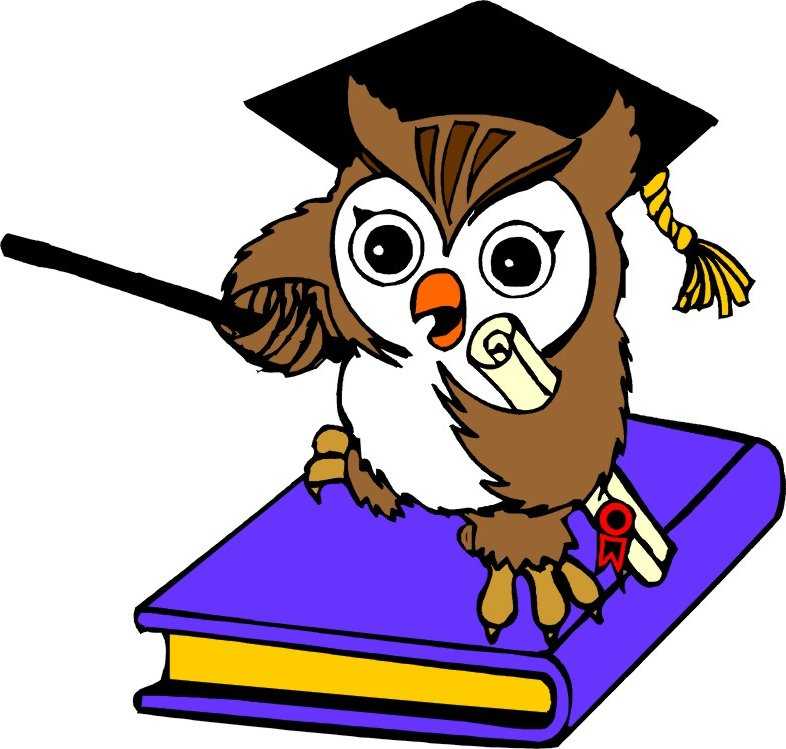 Анализ воспитательной работы МАОУ «Гуринская СОШ» Кудымкарского муниципального района за 2017-2018 учебный год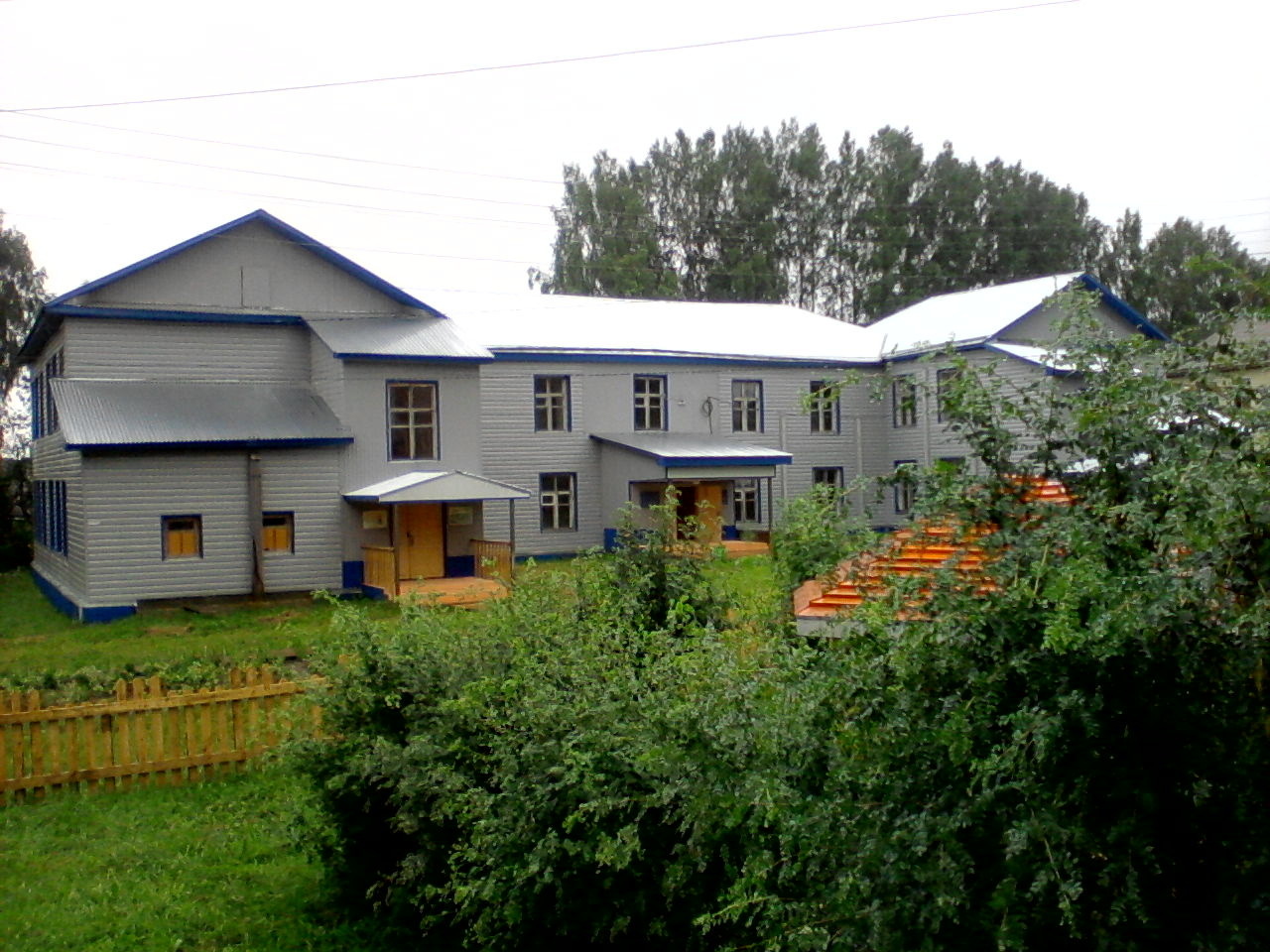 Гурина, 20181. МАОУ «Гуринская СОШ» 2. Ф.И.О. заместителя директора по ВР: Рочева Лидия Григорьевна 3. Домашний телефон, сотовый телефон.8 963 879 13 634. Тема ОО: «Развитие профессиональных компетенций педагогов для реализации ФГОС через внедрение системно-деятельностного подхода».5. Цели и задачи:Цель воспитательной работы школы:  совершенствование воспитательной деятельности, способствующей развитию нравственной, физически здоровой личности, способной к творчеству и самоопределению.Воспитательные задачи:совершенствовать работу с учащимися по привитию навыков здорового образа жизни, развитию коммуникативных навыков и формированию методов бесконфликтного общения;формировать сознательное отношение к учебе, развивать познавательную активность;способствовать формированию у детей гражданско-патриотического сознания, духовно-нравственных ценностей гражданина России;обновлять содержание ключевых общешкольных дел и традиционных мероприятий с учетом динамики личностных, метапредметных, предметных результатов; совершенствовать методическое мастерство классных руководителей, овладение диагностикой как средством для улучшения учебно-воспитательной работы, ведение необходимой документации в соответствии с требованиями (план в/р, журнал, дневники учащихся); совершенствовать систему семейного воспитания, повышать ответственность родителей за воспитание и обучение детей через активное участие родителей в жизни коллективов классов; выявлять семьи с признаками социального неблагополучия; активизировать работу по профилактике правонарушений, преступлений, безнадзорности среди несовершеннолетних, по соблюдению учащимися Закона Пермского края «О мерах по профилактике безнадзорности правонарушений среди несовершеннолетних в Пермском крае»;активизировать работу спортивных секций.6. Качественная характеристика организаторов  учебно-воспитательного процесса.В МАОУ «Гуринская СОШ» в 2017-2018 учебном году обучается 154. Средняя наполняемость классов 14 человек. Контингент обучающихсяВ ОО  воспитательную работу с учащимися в школе осуществляют 11 классных руководителей, 3 воспитателя на подвозе.Характеристика организаторов  учебно-воспитательного процессаКоличество педагогов, осуществляющих классное руководство в младшем звене  – 4 человека, в среднем звене – 5, в  старшем звене – 2.  На протяжении  многих  лет  состав классных руководителей стабилен,  сохраняется преемственность  выполнения этой работы. Таким образом, 73% классных руководителей с высшим образованием, 27%  со средним специальным образованием; 27% классных руководителей имеют высшую квалификационную категорию, 64% - первую квалификационную категорию,  9% соответствуют  занимаемой должности;  25%  - со стажем работы от 2 до 10 лет, от 10 до 15 лет – 85%,  свыше 15 лет – 67%.  По сравнению с прошлым учебным годом квалификационная  категория изменилась у 1 педагога.По данным таблицы можно сделать вывод, что большинство организаторов учебно-воспитательного процесса имеют достаточно большой опыт работы, это творчески работающие специалисты, которые способны комплексно и профессионально решать сложные педагогические ситуации. Курсы, награждение (Почетный работник и т.д. в таблице)По данным таблицы можно сделать вывод, что классные руководители и воспитатели проходят курсы, участвуют в вебинарах и медианарах, семинарах. Нагрудный знак «Почетный работник общего образования РФ» имеют 2 педагога (18%). За участие в разных конкурсах, по результатам педагогической деятельности  многие педагоги награждены Грамотами, Благодарностями.7. Направления: Для достижения поставленной цели и решения воспитательных задач были определены приоритетные направления воспитательной деятельности, результаты которых должны отвечать современным требованиям:«Я – Гражданин» (гражданско-правовое, военно-патриотическое, самоуправление в классе и в школе).«Я – Человек» (духовно-нравственное воспитание).«Я и труд» (интеллектуально-познавательное, трудовое и профориентационное).«Я и здоровье» (физкультурно-оздоровительное, здоровьесберегающее).«Я и культура» (художественно-эстетическое воспитание).«Я и СемьЯ» (семейное воспитание).«Я и природа» (экологическое воспитание).Методическая работа.Работа с детьми  «группы риска» и СОП.Дополнительное образование.Данные направления воспитательной работы  реализуются через: традиционные школьные мероприятия;систему работы дополнительного образования;работу органов ученического самоуправления .внеклассную и внеурочную деятельность по предметам.Огромный воспитательный потенциал несут школьные традиции, которые представляют собой исторически культурное наследие, развивающееся с учетом современных реалий жизни. Реализация поставленных задач осуществлялась также через планомерную работу методического объединения классных руководителей. 7.1. «Я – Гражданин» (гражданско-правовое, военно-патриотическое, самоуправление в классе и в школе). В формировании и развитии личности учащихся ведущая роль отводится гражданско- патриотическому воспитанию, которое способствует становлению социально значимых ценностей у подрастающего поколения. В течение года педагогическим коллективом была проделана большая работа по этому направлению. Гражданско-патриотическое воспитание в школе ведется в системе через различные акции и мероприятия как внутри классных коллективов, так и в школе в течение всего учебного года. Задачи работы по данному направлению:формировать у учащихся такие качества, как долг, ответственность, честь, достоинство, личность;воспитывать любовь и уважение к традициям своего народа, школы, семьи; развивать качества у учащихся, такие как: активность, инициатива, самостоятельность; развивать стремление активно участвовать в делах класса, школы, семьи, своего села, своей страны;развивать самоуправление в классе и школе;организовать учебу актива классовВ течение года была проделана целенаправленная  работа по этому направлению: воспитание уважения к символам и атрибутам Российского государства, привитие любви к малой Родине, к родной школе через традиционные школьные дела, проведение кружковых и факультативных занятий, школьный музей.Традиционными стали в школе предметные недели, в рамках которых учителя используют различные формы внеурочной деятельности: предметные олимпиады, конкурсы, викторины, интеллектуальные игры, выпуск газет и т.д. Учащиеся школы принимают активное участие в жизни и благоустройстве Мижуевской территории. Ежегодно  проводится Акция  по благоустройству пришкольной  и прилегающей к школе территории. По отдельному Плану проводится декада, посвященная Дню Победы и 1 Мая.  Общешкольные мероприятия, посвященные государственным праздникам, началу и учебного года проводятся согласно рекомендациям по применению государственной символики РФ.В течение учебного года классными руководителями, учителем истории Часовских Л.Л. проведены: викторина  ко Дню Конституции; Парламентские уроки в 5-11 классах; тематические классные часы и уроки истории ко Дню солидарности в борьбе с терроризмом, «205 лет со дня Бородинского сражения русской армии под командованием М.И.Кутузова с французской армией (1812 г.)», «60 лет со дня запуска первого искусственного спутника Земли (1957 г.)»,  Дню Памяти жертв репрессированных,  Дню народного единства,  «100 лет революции 1917 года в России», Дню Неизвестного солдата,  Дню защитника Отечества; Декада истории и права; Вахта Памяти ко Дню Победы; Уроки мужества; экскурсии в школьный музей; конкурс рисунков и др. Для более углубленной работы помимо учебного материала по патриотическому воспитанию в школе работает кружки «Допризывник», куда входят парни 9-11 классов, и «ДЮП» для учащихся 8 класса. Основными задачами являются пропаганда здорового образа жизни, развитие самостоятельности и уважение к старшим, всесторонняя физическая подготовка и подготовка членов кружка к защите Отчества. Развитие ученического самоуправления мы рассматриваем как часть системы гражданского воспитания, которое стало очень актуально. На уровне школы и классных коллективов организовано самоуправление. Органом ученического самоуправления является Республика «УчГуС». Возглавляет Президент, есть министры. Целью системы является развитие и сплочение ученического коллектива. Развитие самоуправления помогает детям почувствовать всю сложность социальных отношений, сформировать социальную позицию, определить возможность в реализации лидерских функций. В течение всего учебного года в школе действовал орган ученического самоуправления – Республиканский Совет.  2 раза в месяц проводились заседания Республиканского  Совета. Формированию ответственности и развитию организаторских умений учащихся способствовали  систематические заседания Республиканского Совета, где решались  самые разные вопросы:Выборы Президента школы.Распределение обязанностей между министерствами. Планирование и утверждение работы министерств на год.Организация дежурства в классах и по школе.О проведении туристического слёта.Подготовка и проведение Дня самоуправления, Осенних праздников.Отчет БДД о проведении месячника ко Дню пожилых.Рейд министров труда и экологии по  проведению генеральных уборок и заполнению паспортов класса. Итоги рейда.Итоги успеваемости и посещаемости..Проведение новогодних праздников и «Весёлых стартов».Организация и проведение школы актива.Правила поведения школьников.Успеваемость и посещаемость учащихся «группы риска».Проверка документации.О проведении Вахты Памяти ко Дню Победы.Проведение общешкольного праздника «За честь школы».Отчеты  министров  и Республиканского Совета.Подведение итогов по проводимым конкурсам. Награждение.Также разбирались случаи нарушения дисциплины, организовывался контроль «трудных подростков» (дисциплина, посещаемость, успеваемость, внешний вид). Каждое министерство работало по своим планам. Члены Республиканского Совета имеют свое мнение. Участие детей в организации дел определяется их возрастными особенностями и интересами. Именно самоуправление внутри классного и школьного коллективов позволяет каждому ученику проявить себя, ощутить свою нужность для класса, школы. Раз в четверть проводилась учеба для активистов, где учились работать с документацией, организовывать творческие дела. В течение года по графику каждый класс дежурил по школе. На каждой перемене следили за чистотой и порядком на своём посту, записывали нарушителей в журнал дежурства. Дежурные имели право сделать замечание любому ученику, нарушившему единые требования школы. По понедельникам на общешкольной линейке проводили отчёт о дежурстве за неделю. Но есть и недостатки в выполнении данного поручения: не все классные коллективы добросовестно относились к дежурству. Приходилось делать замечания.  Но, к сожалению, уровень работы ученического самоуправления не так высок, как хотелось бы. Нужно давать больше самостоятельности детям, а для этого надо активизировать работу классного и школьного самоуправления, создать условия для становления и раскрытия личности ребёнка, развития и проявления его  способностей, развития конкурентно-способной и  социально-адаптированной личности. Таким образом, мероприятия по направлению  «Я – Гражданин»  способствуют воспитанию в детях высоких нравственных качеств: патриотизма, гражданственности, доброты, отзывчивости, благодарности, ответственности, чувства долга перед старшим поколением.7.2. «Я – Человек» (духовно-нравственное воспитание).Задачи:формировать у обучающихся ценностные представления о морали, об основных понятиях этики, знание правил вежливого поведения, культуры речи;формировать у обучающихся уважительное отношение к традициям, культуре и языку своего народа и других народов России;формировать духовно-нравственные ориентиры;формировать потребность в самообразовании, самовоспитании своих морально-волевых качествВ течение учебного года проведены классные часы, направленные  на формирование устойчивой нравственной позиции учащихся, на изучение Правил внутреннего распорядка школы, Правил поведения обучающихся, Положений о дежурстве, о единой школьной форме; тематические мероприятия патриотической и нравственной направленности; поздравление с Днем Учителя ветеранов педагогического труда, пожилых людей с Днём пожилого человека;  проведение тематических и информационных классных часов по теме «Быть толерантным»; Недели доброты и вежливости и др.  Традиционно в школе проводятся акции «Забота», «Кормушка», операции «Подросток», «Семья», «Милосердие»; праздники, посвященные «Дню Матери», «Широкая Масленица», фотоконкурсы.  Необходимо отметить хорошую подготовку вечеров для старшеклассников «Осенний калейдоскоп», «Новогодний огонёк». Педагогом-библиотекарем школы Сыстеровой В.Л. оформляется выставка книг, проводятся библиотечные уроки по данному направлению.Для формирования у детей национальной гордости и уважения к родному и государственному языку проводятся неделя русского языка и декада ко дню родного языка. Определенная работа проведена по вопросам, касающегося профилактики и разъяснения вопросов экстремизма. Проведены плановые и внеплановые инструктажи по профилактике терроризма и экстремизма, правилам поведения при угрозе террористического акта. Систематически проводится осмотр зданий, территории, спортивной площадки на предмет обнаружения подозрительных предметов, проверка исправности работы системы оповещения, тревожной и пожарной сигнализации, других инженерных систем жизнеобеспечения. Родители (законные представители) обучающихся ознакомлены с правилами посещения и иной документацией личной безопасности обучающихся. 1 раз в четверть проводятся учебно-профилактические мероприятия, направленные на формирование действий в случаях нарушения общественного порядка, террористической угрозы и экстремистских проявлений, в том числе: тренировочные учения по эвакуации при пожаре и других чрезвычайных ситуациях; показательные учения по правилам поведения при проявлениях терроризма и других криминальных действий; распространение памяток, методических инструкций по противодействию экстремизма; обновление наглядной профилактической агитации.Исходя из изложенного можно сделать вывод,  что проведенные мероприятия по направлению «Я – Человек»  способствуют формированию и проявлению определенных нравственных качеств личности обучающихся, но  наблюдается недостаток внимания на сформированность нравственных и духовных качеств учащихся. Настораживает в отдельных случаях среди подростков недоброжелательность, нетерпимость по отношению друг к другу, к людям, неумение вести себя в общественных местах, небрежное отношение к собственности, школьному имуществу. Положительное отношение к обществу и природе остается примерно на одном уровне. 7.3. «Я и труд» (интеллектуально-познавательное, трудовое и профориентационное).Педагогический коллектив школы стремится создать благоприятные условия для всестороннего развития личности каждого ученика, отводя определенную воспитательную роль учебно-познавательной деятельности. На уроках, в учебной деятельности, учителя-предметники формируют научное мировоззрение учащихся. Это находит продолжение и во внеклассной работе, во внеурочных занятиях. Традиционными являются в школе предметные недели, в рамках которых учителя используют различные формы внеурочной деятельности: предметные олимпиады, конкурсы, викторины, интеллектуальные игры, устные журналы, День ученика, выпуск газет и т.д.Задачи данного направления:формировать ценностное отношение к учебе как виду творческой деятельности; формировать у обучающихся уважение к человеку труда, представлений о ценности труда и творчества для личности, общества и государства;продолжить знакомство со спецификой различных профессий;воспитывать трудовые навыки, инициативу, готовность к осознанному выбору будущей профессии;развивать познавательную активность, участие в общешкольных делах;организовать  дополнительное  образование   детей  в  контексте  внеурочной деятельности.По годовому плану работы школы в течение учебного года были проведены предметные недели, в которой приняли участие учащиеся 1–11 классов: истории и обществознания, МИФ (математики, информатики, физики), русского языка и литературы, биологии и химии, начальных классов, детской книги, музыки детей и юношества, экологии, декада родного языка.Работа с одаренными детьми продолжает оставаться одним из приоритетных направлений в школе и  осуществляется через содержание образования, кружковую, внеклассную и внешкольную  работу, систему  факультативов, элективных курсов, индивидуальных занятий, совместного продуктивного взаимодействия учителя и ученика на уроках. В течение учебного года обучающиеся приняли активное участие в традиционных интеллектуальных конкурсах: «Русский Медвежонок»; «Кенгуру»; «ТИГР»; «КИТ»; «ЕНОТ»; «Почемучка»; «ЛИС» и в других играх-конкурсах. Есть призёры и победители в разных уровнях: муниципальных, региональных, всероссийских и международных  (см. Приложение 1).В следующем учебном  нужно проводить практические занятия  и семинары по исследовательской деятельности с педагогами и учащимися. Проблемным остается выполнение работ практической направленности. Для результативной работы с одаренными детьми  нужно разработать индивидуальные программы педагогам по предметам.По данному направлению большая работа проводится школьной библиотекой: выполняются тематические и фактографические запросы читателей разных возрастов, что положительно влияет на подготовку учащихся к учебному процессу. В библиотеке оформляются стенды, которые постоянно пополняется новой информацией,  организовываются  книжные выставки на различные темы. Библиотекарь является активным участником и помощником проведения и организации предметных недель и декад в школе.Система дополнительного образования в нашей школе представляет возможность заниматься разным возрастным группам, начиная с первоклассника и до учащихся старших классов. Работа всех кружков способствует развитию творческих, познавательных, физических способностей.  Основные цели и задачи данного направления:     создать дополнительные занятия для творческого и интеллектуального развития личности ребенка;сохранять традиционно работающие кружки и секции;контролировать работу кружков и секций;организовать свободный досуг ребятДополнительное образование школьников реализовывалось руководителями различных творческих объединений по интересам, которые руководствовались составленными рабочими программами. В них обоснованы цели и задачи, содержание и особенности работы с детьми разных возрастных групп, дается тематическое планирование. При построении системы дополнительного образования учитывались потребности, интересы, желания учащихся и родителей; задачи и цели образования; анализ образовательного пространства, его социума. Учащиеся школы имели возможность посещать 17 кружков при школе различных направлений дополнительного образования: социально-педагогическое – 3 объединения, естественнонаучное – 5; техническое – 1; физкультурно-спортивное – 2; художественное – 4; туристско-краеведческое – 2, а также учащиеся посещали кружки в школе искусств г.Кудымкара и при Мижуевском СДК.Занятость учащихся в учреждениях дополнительного образованияКружки, секции, работающие на базе школы в 2017-2018 учебном годуВ кружках и секциях были задействованы все обучающиеся, кроме 1 ученика с ОВЗ, который находится на индивидуальном обучении дома,  что составило 99% от общего количества детей.Анализируя состояние занятости учащихся  организованным досугом,  можно отметить, что учащиеся школы,  занимаясь  в различных кружках, секциях, занимают призовые места в различных мероприятиях и свои результаты кружковцы представили на:концерте ко Дню пожилых людей; День учителя; на итоговом празднике «За честь школы»;на выставке работ к общешкольным родительским собраниям, к 8  Марта;при проведении предметных недель;. краевом конкурсе «Знай мой край»;краевом конкурсе «Этих дней не смолкнет слава!»;международных конкурсах;всероссийских олимпиадах «Старт», «Инфоурок»;выпуске газеты «Том петассэз»;всероссийских конкурсах «Русский медвежонок», «Кенгуру», «Почемучка»;соревнованиях «Школа безопасности», «Безопасное колесо»;муниципальных соревнованиях по легкой атлетике, баскетболу и волейболу;открытых внеклассных мероприятиях;выпуске стенгазет, листовокВнеурочная деятельность нацелена на помощь педагогу и ребенку, способствует расширению образовательного пространства, создает дополнительные условия для развития ребенка. Главная цель внеурочной деятельности: создание условий для проявления и развития ребенком своих интересов на основе свободного выбора, постижения духовно- нравственных ценностей и культурных традиций.Внеурочная деятельность в 1-7 классах в школе в соответствии с введением ФГОС второго поколения организуется по направлениям развития личности: спортивно-оздоровительное, общекультурное, социальное, духовно-нравственное и общеинтеллектуальное. Занятия проводятся учителями общеобразовательного учреждения. Общий охват учащихся внеурочной занятостью (за 4 года)Таким образом, организация занятий внеурочной деятельностью  является неотъемлемой частью образовательного процесса в школе, соответствует требованиям ФГОС НОО и ООО и направлена на формирование общей культуры, на духовно-нравственное, социальное, личностное и интеллектуальное развитие обучающихся, создание основы для самостоятельной реализации учебной деятельности, обеспечивающей социальную успешность, развитие творческих способностей, саморазвитие и совершенствование, сохранение и укрепление здоровья обучающихся.Профориентационная работа в образовательном учреждении осуществляется в системе внеклассных, общешкольных мероприятий. Решение задач профориентации осуществляется в различных видах деятельности обучающихся (познавательной, общественно полезной, коммуникативной, игровой, производительном труде). С этой целью ежегодно составляются планы работы по профориентации.Особое внимание уделяется трудовому воспитанию и профориентации учащимся 8-11 классов по правильному выбору профессии. Классными руководителями,  психологом, соцпедагогом проводятся анкетирование, диагностика по выбору профессии, беседы, классные часы, индивидуальные и групповые консультации. Выпускники 9, 11 классов, обучающиеся 10 класса посещают Ярмарки, учебные заведения. В данном процессе активное участие принимают и родители. Они не только знакомят со своими профессиями, но и принимают участие в проведении экскурсий на своих рабочих местах. Отзывы учащихся самые хорошие. Трудовое воспитание также является основным направлением работы школы, потому что  оно расширяет условия для приобретения умений и навыков труда учащихся (работа с землей, полив, прополка, посадка на пришкольном участке). Учащиеся школы активно участвуют в посадке и уборке картофеля и других овощей (лука, моркови, свеклы, огурцов). Полученный урожай с пришкольного участка используется на питание детей в школьной столовой. В каникулярное время учащиеся трудоустраиваются в СПК «Колхоз имени Кирова», КФХ, ИП. С целью воспитания у учащихся бережливости, дисциплинированности, аккуратности в течение года проводится регулярная уборка закрепленных территорий вокруг и внутри школы. Еженедельно на рабочих линейках дежурный класс отчитывается за дежурство по школе и передает следующему классу. С детства стараемся прививать любовь к труду, что помогает выпускникам в выборе будущей профессии. Трудовое воспитание играет большую роль в становлении личности человека. Традицией стала встреча школьников со студентами учебных заведений, которые проводят большую профориентационную  работу: презентации учебного заведения, мастер-классы, распространение буклетов, индивидуальная консультация, брошюры и т.д.В этом учебном году продолжено сетевое взаимодействие с политехническим техникумом г.Кудымкара. Обучающиеся 7-8, 10 классов (32 человека) на протяжении 2-3 четвертей обучались азам новых для них профессий:  парикмахера, портного, строителя и т.д. В конце завершения курсов каждый из них сдал зачет и получил сертификаты. Отзывы учащихся и родителей  только положительные.Анализируя деятельность школы по направлению «Я и труд», можно сделать выводы, что  участие обучающихся в конкурсах, олимпиадах, викторинах разного уровня повышает познавательный интерес и мотивацию к изучению школьных предметов. С каждым годом увеличивается не только количество, но и качество участия в данных мероприятиях.В будущем классным руководителям необходимо продолжить информирование обучающихся о конкретных профессиях того или иного типа, об учебных заведениях, готовящих специалистов той или иной профессии; изучать индивидуальные возможности обучающихся, более активно привлекать к работе родителей обучающихся. 7.4. «Я и здоровье» (физкультурно-оздоровительное, здоровьесберегающее)формировать у обучающихся культуру сохранения и совершенствования собственного здоровья, ценностные представления о физическом здоровье, о ценности духовного, нравственного  и социального здоровья;пропагандировать здоровый образ жизни; организовать профилактику вредных привычек и различных форм асоциального поведения;развивать условия для занятий физической культурой и спортом;выявлять  и развивать спортивные наклонности  школьниковДля реализации поставленных целей и задач в ОУ проводится немало мероприятий: День здоровья, туристический слет, Акции «Внимание, дети!», «На зарядку становись!»;   цикл мероприятий по нравственно-половому воспитанию школьников,  по теме «Здоровый образ жизни», к Всемирному дню борьбы со СПИДом,  Международному дню борьбы с наркоманией и наркобизнесом; физкультминутки на уроках. В течение года проводится Школьная спартакиад среди обучающихся 1-11 классов: осенний и весенний кросс, легкоатлетическая эстафета, кубок школы по баскетболу, «Веселые старты» в 1- 4 классах, первенство школы по лыжным гонкам, многоборье среди мальчиков и юношей 1-11 классов ко Дню Защитника Отечества. Выпускаются санбюллетени, буклеты, листовки, памятки по данной теме как для учащихся, так и для родителей. В течение всего учебного года учащиеся принимали участие в массовых спортивных мероприятиях, ставших традиционными на уровне Кудымкарского муниципального района, как Кросс нации, лыжные гонки, первенство в многоборье по л/а и др.С целью выявления склонностей к табакокурению (4-7 классы), алкоголизму (7-11 классы), наркомании (9-11 классы)  проводится диагностика учащихся. Главным критерием эффективности работы любой школы остается здоровье  учащихся, поэтому проблема организации помощи ребенку в сохранении, укреплении и формировании здоровья весьма актуальна. В соответствии с планом лечебно-профилактических мероприятий ежегодно в школе проводится медицинский осмотр учащихся медицинскими работниками Мижуевской СВА и узкими специалистами (педиатр, хирург, окулист), в результате которого выявляется уровень состояния здоровья школьников:Распределение  обучающихся  по группам здоровья1 ступень обучения 2 ступень обучения3 ступень обученияИтого по школе:Группа здоровья, мониторинг за 4 годаИз таблиц и диаграмм видно, что из года в год преобладает 2 группа здоровья, идет рост  детей с 3 группой здоровья; есть 2 ребенка-инвалида: 1 обучается в 6 классе, второй – на индивидуальном обучении дома.  Сведения о заболеваемости детей МАОУ «Гуринская СОШ» Рассматривая таблицу по сведениям заболеваний видно, что в этом учебном году идет рост количества детей практически здоровых, это хорошо. Сравнительный анализ показал уменьшение заболеваний сердечно-сосудистых,   жкт, а также связанных с нарушением осанки, сколиоза, артроза.  Увеличивается количество учащихся, страдающих плоскостопием, ревиатоидным артритом, вегето-сосудистой дистонией, миопией. Растет количество детей с ожирением, избыточным весом.Главными условиями, способствующими укреплению здоровья школьника, являются режим дня, двигательная активность, питание, общение с природой. Некоторые учащиеся не соблюдают этих условий, поэтому и такие последствия.Вопросы  воспитания  у обучающихся потребности в здоровом образе жизни, вопросы антинаркотической, антиалкогольной пропаганды, профилактики табакокурения  включены в планы воспитательной деятельности  школы и классных руководителей. Проблема здоровья учащихся  в настоящее время обрела социальное значение, поэтому основной задачей учителя остается способствовать сохранению и укреплению здоровья школьника, способствовать формированию культуры здоровья у всех участников образовательного процесса.Таким образом, сохранение и укрепление здоровья детей и молодежи остается одной из первоочередных задач школы. Главная же наша задача – научить детей ответственно относиться к своему здоровью. 7.5. «Я и культура» (художественно-эстетическое воспитание)Художественно-эстетическое воспитание реализуется в процессе развития творчества и самостоятельности, выявление творческих способностей, наклонностей учеников, вовлечение их в разнообразную творческую деятельность, приобщение к национальным традициям и обычаям, культуре поведения.Основные цели и задачи, которые ставились по этому направлению: развивать интерес  к чтению, произведениям искусства, детским спектаклям, концертам, выставкам, музыке, занятиям художественным творчеством; формировать культуру общения, поведения, эстетическое участие в мероприятиях;привлечь к участию в оформлении класса и школы, озеленении пришкольного участка, стремиться внести красоту в домашний быт;познакомить с местными мастерами прикладного искусства, наблюдать за их работой, участвовать в беседах, обсуждать прочитанные книги, художественные фильмы, телевизионные передачи, компьютерные игры на предмет их этического и эстетического содержания;создать условия для посещения музеев, выставок, экскурсий и др.Данные цели и задачи решались через организацию и проведение мероприятий: смотр-конкурс классных уголков (5-11 классы); конкурс стихов; «Фестиваль новогодних затей» (оформление школы и дверей к Новому Году, Новогодние праздники для учащихся); классные часы «Писатели-юбиляры»; организацию фотовыставок; проведение Всероссийской недели детской и юношеской книги и музыки детей и юношества; посещение спектаклей в драмтеатре и мероприятий этнокультурного центра и в КДЦ г.Кудымкара;  организацию кружков на базе школы и в учреждениях культуры Мижуевского СДК и Алековского СК. В рамках этого направления также проводятся традиционные школьные мероприятия: Праздничная линейка «День Знаний»;Линейка, посвященная Дню учителя;Осенний бал в среднем и старшем звене, праздник осени в начальной школе;День Матери;Новогодние праздники (утренник в начальной школе и новогодний огонек в 5-11 классах);Конкурсная программа «Мисс школы»;Фестиваль военно-патриотической песни;Последний звонок.По итогам опроса учащихся наиболее запоминающимися и интересными мероприятиями были названы новогодний огонек, осенний бал, «Мисс школы», «Битва хоров», «Пупс-2018», День дублера, выезды на спектакли в драмтеатр, на мероприятия в этнокультурный центр г.Кудымкара. Ребята приняли активное участие в муниципальном конкурсе новогодней игрушки, участвовали в Елке Главы района и Губернаторской елке. Наши ребята участвовали в различных творческих конкурсах, акциях, как в школе, так и на уровне района, края, показывая неплохой уровень знаний, умений и творческих способностей (Приложение 1). Вывод: благодаря работе учителей-предметников и классных руководителей многие учащиеся нашей школы стали призерами различных творческих конкурсов. Учащиеся активно принимали участие в школьных праздниках, выставках, предметных декадах. 7.6. «Я и СемьЯ» (семейное воспитание)Основные задачи:создать условия для активного и полезного взаимодействия школы и семьи по вопросам воспитания учащихся;позитивно влиять на формирование у детей и родителей позитивных семейных ценностей;преодолевать негативные тенденции в воспитании учащихся в отдельных семьях, привлекать с целью помощи и поддержки соответствующие организации;способствовать демонстрации положительного опыта воспитания детей в семье;создавать условия для духовного общения детей и родителей;создать систему целенаправленной работы для психолого-педагогического просвещения родителей и совместного проведения досуга детей и родителей.Образовательный уровень родителейИз данных таблицы видно, что образовательный уровень родителей не очень высокий. В деревнях ограничены возможности для самообразования и самостоятельного культурного роста, поэтому условия наших деревень таковы, что школа является местом, где могут собраться и взрослые и дети на праздники, провести свободное время, пообщаться. В своей работе учителя-предметники и классные руководители уделяли особое внимание работе с семьей. На 2017-2018 учебный год составлен и реализуется план работы с родителями:Родители – это основные заказчики школы. От правильной организации работы с родителями зависит конкурентоспособность, престижность школы. Основным посредником между родителями и школой выступает классный руководитель, который организовывает совместный досуг. Постоянные участники всех праздников – родители. Возросший уровень педагогической компетентности части родителей позволяет говорить об успешности их психолого-педагогического просвещения. Широко используемый вид сотрудничества – консультирование родителей педагогами – выходит сегодня в своем содержании на качественно новую ступень. Педагоги школы понимают, что воспитательная работа невозможна без сотрудничества с родителями, и ежегодно расширяют связи с семьями, включая их в воспитательную деятельность школы. Взаимодействие школы и семьи предполагает установление заинтересованного диалога и сотрудничества, перерастающего в активную помощь, направленную на обеспечение главной функции воспитательной системы – развитость, целостность личности. На протяжении ряда лет в школе сложилась система мероприятий, направленных на сотрудничество с родителями. Одновременно с традиционными родительскими собраниями организована работа родительского клуба «Семейное гнёздышко», школы родительского актива с целью педагогического просвещения родителей. Родительское просвещение и образование осуществляют творческая группа во главе с ЗДВР согласно запланированной тематике. Родители являются помощниками классных руководителей в организации всех мероприятий. В начале учебного года в каждом классе был выбран родительский комитет во главе с председателем. Систематически проводились классные родительские собрания, разнообразные по формам. Активное вовлечение родителей в жизнедеятельность школы происходит через познавательные, творческие, спортивные мероприятия. Родители являются помощниками классных руководителей в организации походов, экскурсий, школьных конкурсов, выпускных вечеров. С каждым годом все больше родителей вместе с детьми участвуют в различных мероприятиях. Примером может служить совместная работа по подготовке различных мероприятий с участием родителей и детей, это:  туристический слет, «Битва хоров», новогоднее оформление дверей кабинетов, акция «Покормите птиц зимой», масленичные гуляния  «Широкая Масленица», конкурсная программа «Я и мамочка моя!», фотоконкурс «Мамочка, ты тоже маленькой была!», «Пупс-2018», слет родительских комитетов и ученического актива «Мы вместе»,  итоговый праздник «За честь школы».Педагогический коллектив и родители активно включились в проект «Сохраним семью – сбережём Россию», организованным  ЧОУ ДПО «Академия  родительского  образования» г.Перми. В рамках этого проекта также проведено немало мероприятий с родителями. Конечно же, мы очень рады, что председателем родительского комитета в Кудымкарском муниципальном районе выбрана из нашей школы – Куксова О.И. На районной конференции семья Гусельниковых Т.И. и А.И. отмечены Благодарностью.Чтобы оценить эффективность учебно-воспитательного процесса, провели анкетирование родителей по теме: «Удовлетворенность родителей работой образовательного учреждения».Цель: выявить уровень удовлетворенности родителей  работой ОУ и его педагогического коллектива. В анкетировании приняли участие родители, дети, которых учатся в 1-11 классах. Удовлетворенность родителей организацией образовательного и воспитательного процессаПроанализировав родительскую оценку учебно-воспитательного процесса можно сделать следующий вывод: 1.В целом удовлетворенность родительской аудитории составляет более 79%, это достаточно высокий уровень, это говорит о доверии родителей к организации воспитательно-образовательного пространства образовательного учреждения. 2. Родители видят уровень воспитательных мероприятий в школе и дают свою высокую оценку. 3. Родители являются активными участниками образовательной и воспитательной работы школы. Тем не менее, в ходе исследования выявлены проблемы, существующие в школе при реализации образовательной и воспитательной программ, над устранением которых необходимо работать: состояние материальной базы, повысить эффективность в сотрудничестве с организациями предоставляющие дополнительные образовательные услуги. Анализируя работу с родителями, можно сделать вывод, что приоритетными становятся дифференциация, личностно-ориентированный подход по отношению к семье, родителям.7.7. «Я и природа» (экологическое воспитание)Проблема взаимосвязи человека с природой не нова, она имела место всегда. Но сейчас, в настоящее время, экологическая проблема взаимодействия человека и природы, а также взаимодействия человеческого общества на окружающую среду стала очень острой и приняла огромные масштабы. Планету может спасти лишь деятельность людей, совершаемая на основе глубокого понимания законов природы, учет многочисленных взаимодействий в природных сообществах, осознание того, что человек – это всего лишь часть природы. Это означает, что экологическая проблема встает сегодня не только как проблема сохранения окружающей среды от загрязнения и других отрицательных влияний хозяйственной деятельности человека на Земле.Работа по реализации экологического воспитания решает следующие задачи:продолжить изучение истории и природы родного края;формировать ценностное отношение к природе, к окружающей среде, бережное отношение к процессу освоения природных ресурсов региона, страны, планеты; повышать уровень экологической культуры обучающихся; совершенствовать туристские навыкиДля достижения этих задач были организованы и проведены следующие мероприятия: всероссийский урок «Экология и энергосбережение» в рамках Всероссийского фестиваля энергосбережения «#Вместе Ярче», экологические субботники, благоустройство пришкольной территории, Неделя энергосбережения, конкурс детского рисунка «Сохраним природу», организация и проведение экологической акции «Покорми птиц зимой», познавательные и интеллектуальные игры «Планета Земля – наш общий дом», организация работы экологического лагеря и кружков, экологическая неделя, выпуск экологических листовок, стенгазет; конкурс летних детских соцпроектов «Цветник у школы», экологические классные часы, посадка цветочных клумб на пришкольном участке.Работа по реализации экологического направления воспитательной деятельности в ОУ, недостаточно эффективна, так как нет систематичности, состоит из отдельных мероприятий. В следующем учебном году необходимо систематизировать эту деятельность, увеличить количество мероприятий, расширить сотрудничество с организациями, реализующими экологические программы.8. Структура школьной воспитательной службы.Цель воспитательной службы – интеграция усилий всех педагогов образовательного учреждения, осуществляющих воспитательную деятельность по различным направлениям, выработка коллективного решения о содержании и способах профессионально-педагогического влияния на обучающихся, профилактическая работа по различным направлениям образовательного и воспитательного процесса, диагностических и аналитических данных об особенностях конкретного обучающегося, группы или класса.9. Воспитательные программы. Реализация целевых комплексных программ.10. Анализ проведенных мероприятий.На воспитание личности оказывает влияние тот факт, что дети из года в год проживают ставшие в школе традиционными мероприятиями, к которым многие классные коллективы основательно готовятся на протяжении длительного периода под руководством опытных наставников – классных руководителей, педагогов-организаторов.В школе сложилась система традиционных мероприятий:Первый звонок.Туристический слет.День пожилого человека.Осенний калейдоскоп.Предметные недели, дни коми-пермяцкой культуры.День матери.Предновогодние «Весёлые старты».Новогодний калейдоскоп.День Защитника ОтечестваМисс школы.Экологическая неделя.День Победы.Последний звонок.Итоговый праздник «За честь школы».Выпускные вечера.Самые яркие  и запоминающиеся мероприятия11. Анализ уровня воспитанности.Уровень воспитанности учащихся является одним из основных показателей эффективности воспитательной работы не только школы в целом, но и отдельно взятого педагога, поскольку основное влияние на развитие, становление и дальнейшую социализацию оказывает именно педагог. И не важно, кто он – учитель-предметник или классный руководитель. Важно то, что педагог должен видеть конечный результат своей работы, работы с социумом (родителями, учреждениями дополнительного образования, учителями, работающими с этой группой детей и т.д.).Диагностика уровня воспитанности учащихся проводилась с целью определения настоящего (в данное время) уровня воспитанности и мониторинга качества воспитывающей деятельности через каждый год обучения детей в школе.Проверка уровня воспитанности ведется по методике Н.П. Капустина.Мониторинг диагностики уровня воспитанности за четыре года.Уровень воспитанности по школе за 4 годаПоказатели:- низкий уровень воспитанности (низкая познавательная активность, потребность в труде  не являются  прочной личностной характеристикой)  у 4 учеников, что составляет 3%;- ниже среднего  уровня воспитанности (средняя познавательная активность, эстетическая культура, взаимоуважение) у 47 обучающихся – 31%;- средний уровень воспитанности (положительная самостоятельность в деятельности и поведении, общественная позиция ситуативна) у  63 учащихся  - 41%. - высокий уровень воспитанности (продемонстрировали высокую познавательную активность, уважение к обществу, взаимоуважение, потребность в труде, эстетическую культуру) у 39 человек – 25%.Исходя из результатов приведенных в таблице и диаграмме  можно сделать следующий вывод: в 2017-2018 учебном году уровень воспитанности обучающихся повысился. В целом по школе немного понизился ниже среднего и низкий уровни, увеличилось количество учащихся с высоким и средним уровнем воспитанности.Таким образом, воспитательная работа в классах и в школе находится на хорошем уровне и дает положительные результаты, поэтому в следующем учебном году необходимо продолжить работу по формированию у учащихся эмоционально положительного отношения к знаниям, формировать высоконравственные принципы честности, порядочности, сострадания через внеклассные и внеурочные мероприятия, воспитывать чувство патриотизма, формировать у учащихся потребность к здоровому образу  жизни. Особое внимание обратить на учащихся среднего звена и учащихся, которые только недавно влились в коллектив.12. Реализация этнокультурного компонента.Образовательно-воспитательный процесс МАОУ «Гуринская СОШ» осуществляется по нескольким направлениям: преподавание коми-пермяцкого языка и литературы; предмет ОРКСЭ; проведение открытых и интегрированных уроков, кружковая работа, краеведение, участие в олимпиадах, конкурсах, фестивалях народного творчества,  воспитание учащихся на этнокультурных традициях. Занятия по родному языку проводятся  учителями коми-пермяцкого языка и литературы и учителями начальных классов.Одним из способов внедрения этнокультурного компонента стала корректировка учебного плана и программ, а также разработка и внедрение педагогических технологий, программ и разработок, отражающих основные направления школы с этнокультурным компонентом. Формы и средства реализации:классные часы, уроки коми-пермяцкого языка и литературы, истории, географии;проведение Декады  родного  и коми-пермяцкого языков;экскурсии;встречи с интересными людьми;выпуск школьной газеты «Том петассэз»;организация кружков «Журналистика», «Краевед», «Моя родословная»;внеурочная деятельность;учебно-исследовательская работа;коми-пермяцкие игры;коми-пермяцкая кухня;музей;участие детей и учителей в разных творческих конкурсах, олимпиадах по родному языку, проводимых управлением образования и ГКБУК «Коми-Пермяцкий этнокультурный центр».Таким образом, миссией образования остается формирование нравственного, образованного, трудолюбивого, физически и духовно развитого, способного к саморазвитию и творчеству, любящего свой край и свое Отечество гражданина. Поэтому этнокультурный компонент во многом дает возможность более полно представить богатство национальной культуры, уклад жизни народа, его историю, язык и литературу, традиции социальной нормы поведения, духовные цели и ценности.13. Работа с детьми, склонных к правонарушениям и состоящих на учёте.Одной из сложных проблем современной школы является наличие правонарушений среди детей и подростков, поэтому в школе создана система профилактической работы. Профилактическая деятельность с детьми «группы риска» организуется в соответствии с Федеральным законом № 120 «Об основах системы профилактики безнадзорности и правонарушений несовершеннолетних».    Задачи:Профилактика безнадзорности и правонарушений несовершеннолетних.Изучение и корректировка межличностных отношений в семье и в школе.Своевременное оказание социально - педагогической поддержки девиантных детей и подростков.Социально-педагогическая защита прав ребенка.Охрана жизни и здоровья обучающихся.Координация взаимодействия педагогов, родителей (лиц, их заменяющих), специалистов социальных служб, представителей КДН и ЗП, ПДН МВД для оказания помощи обучающимся.Количество обучающихся, состоящих на учете: в начале учебного года:группа риска – 22 чел.СОП – 5 семей (9 детей)ПДН –0 на конец года:группа риска – 13СОП – 3 семьи (6 детей)ПДН –2Мониторинг  состоящих на всех видах учета за 4 года.По данным таблицы и диаграммы видно, что число учащихся «группы риска» снизилось, а группы  «СОП»  растет. Из этого следует, что с внутриведомственного учета  несовершеннолетние  периодически снимаются с положительной динамикой, некоторые ставятся снова с нарушениями в поведении или  проблемами в семье.Мероприятия по профилактической работе отражены в общешкольном плане воспитательной работы школы на 2017-2018 учебный год, в планах педагога-психолога, соцпедагога; в совместном плане со службами МО ОВД России «Кудымкарский», в программе по профилактике безнадзорности и правонарушений несовершеннолетних.Проводимые мероприятия по:Профилактике правонарушений:«Контроль успеваемости и посещаемости детей ГР и СОП»;Тренинг «Я и мой класс» (8 кл.);«Ролевая игра-тренинг «Умей сказать «НЕТ!» (7кл);Памятка «Безопасный интернет» (5-11 кл); Агитбригада для начальных классов  «Безопасность в школе и после школы»Профилактике жестокого обращения:Тренинг «Как важно собственное мнение» (5-6 кл)Рейд в семьи «Нет – жестокости»Индивидуальная консультация «Профилактика жестокости и насилия в семье» (для родителей) Формированию ЗОЖ (нравственно-половое воспитание, профилактика алкоголизма, табакокурения, употребления ПАВ и наркомании в т.ч.с родителями):Лекция с элементами обсуждения «Ранние половые связи и их последствия» (9-11 кл.);Видеолекторий по половому воспитанию: «Когда девочка взрослеет», «Когда девушка взрослеет»;Информационный стенд «Международный день борьбы с наркоманией и наркобизнесом» (7-11 кл.), «Здоровье для всех» (5-11 кл.), «Здоровое питание» (1-11 кл).Дискуссия «Пивной алкоголизм» (9-11 кл.)Брошюра «Сообщи, где торгуют смертью» (7-11 кл.) для детей и родителей.Профилактика безопасного поведения в обществе:Час общения «Безопасность в школе и после школы» (1-4 кл.)Классные часы «Безопасное поведение на дорогах в каникулярное время» (1-11 классы);Час общения «Этика поведения мальчиков и девочек»;Уроки нравственности «Девичья прелесть – не в подражании поведению мальчиков, а в скромном достоинстве, мягкой вежливости, чистоплотности и аккуратности»;Час общения «Обиды девочек, обиды мальчиков»;Памятки-инструктажи «Безопасные каникулы» (1-11 кл.) Мероприятия с родителями:Индивидуальные беседы и консультации по ИПК.Работа в родительском клубе «Семейное гнездышко». Проведение уроков семейной любви «Умей сказать «Прости», «Секреты счастья».Родительские чтения «Дорогою добра…»Общешкольное родительское собрание.Памятки-инструктажи «Безопасные каникулы»Взаимодействие с ведомствами профилактической работы (опекой, КДН, психологом, участковым, медицинскими работниками, учителями-предметниками, классными руководителями) по ведению коррекционной работы с семьей группы риска – тесный контакт с классными  руководителями, ЗДВР, психологом,  участковым, специалистами КДН. На профилактические индивидуальные беседы приглашаются инспекторы ПДН Четина Н.А., Чугаева Н.В., УУП Лесников И.В. Они также привлекаются к дежурству на мероприятия в вечернее время.Не всегда отзываются на коррекционную помощь медицинские работники,  ввиду своей занятости. Работа с детьми, состоящими на учете в КДН и ПДН, детьми, требующими повышенного педагогического внимания,  ведется по индивидуальной профилактической программе. Для проведения  индивидуальной работы  социальный педагог и классный руководитель знакомятся с условиями  в семье и средой общения подростка; составляют программу  работы с подростком и его семьей. Организуется психолого-педагогическая поддержка (помощь в учебе, организации свободного времени, временное трудоустройство, участие в общественной жизни школы и класса, индивидуальные воспитательные меры). Ведется контроль за посещением кружков и спортивных секций данной категорией обучающихся.  Все учащиеся ГР и СОП вовлечены в работу  школьных кружков, занятий по интересам  и спортивных секций. В каникулярное время для этих детей организовываются мероприятия в Мижуевском СДК и Алековском СК. Оказывается  консультативная помощь семьям по воспитанию детей. Информация по работе с этими детьми предоставляется  социальным педагогом   ежемесячно в КДН, ПДН.    В работе прослеживается нестабильность учащихся, требующих повышенного педагогического внимания,  идет рост, состоящих в КДН.Таким образом, в основе работы с учащимися, оказавшимися в трудной жизненной ситуации, используется индивидуальный подход. Индивидуальный подход в воспитании предполагает организацию педагогических воздействий с учетом особенностей и уровня воспитанности ребенка, а также условий его жизнедеятельности.14. Психолого-педагогическая работа. Анализ  работы педагога-психолога  за 2017-2018 учебный год.Цель работы: создание условий для полноценного развития учащихся, их психологического здоровья, успешного обучения и воспитания, развитие эмоционально-волевой, коммуникативной, познавательной сфер личности ребенка. 	Для достижения этой цели решались следующие задачи: оказать  психологическую  поддержку и помощь обучающимся, их родителям, педагогическому коллективу, администрации школы в профилактике и преодолении отклонений в развитии и воспитании обучающихся.выявить индивидуальные особенности развития, потенциальных возможностей учащихся, по сохранению психологического здоровья учащихся, содействовать личностному, интеллектуальному, социальному развитию обучающихся.контролировать переходные моменты жизни школьников (1 класс, 5 класс, острый подростковый кризис).формировать у школьников через тренинговые занятия толерантность, учебную мотивацию и потребность к саморазвитию.изучать особенности психолого-педагогического статуса каждого учащегося с целью своевременной профилактики и эффективного решения проблем, возникающих в психическом состоянии, общении, развитии и обученииДеятельность педагога-психолога в рамках сопровождения осуществлялась по следующим направлениям:Психопрофилактическая работаДиагностическая работа.Коррекционная и развивающая работа.Консультационная работа.Работа по направлениям велась со следующими категориями участников обучающего процесса: учащиеся, родители, педагоги. Исходя из вышеуказанной цели и задач, за учебный год проводилась следующая работа:Для повышения профессионального уровня прошла обучение в г. Кудымкаре по теме: «Воспитание и обучение детей с ОВЗ, детей-инвалидов в условиях инклюзивного образования». На базе МАУ «Кувинский загородный лагерь» участвовала в тьюторском лагере «Вперёд, в будущее» по теме «Тьюторское сопровождение в образовании».Таким образом, педагогом-психологом проводилась работа по всем направлениям деятельности: изучается личность ребенка, с целью накопления всесторонней информации о различных сторонах его жизни и обучения. На этом основании проводится профилактическая и коррекционно-развивающая работа с учащимися, ведется консультативная и профилактическая работа с родителями и педагогами.В результате проведенной за учебный год работы по психологическому сопровождению, большинство определенных на начало года задач, выполнено. Анализируя работу этого учебного года, были поставлены следующие задачи на будущий учебный год:Психологическая поддержка учащихся при адаптации к школе, помощь с выбором образовательного и профессионального маршрута по профориентации, в кризисные периоды.  Психологическое сопровождение школьного образовательного процесса в системе взаимодействия:  обучаемый - родители - педагог; Проводить работу по профилактике  суицидального поведения, нравственно-половому воспитанию   среди учащихся школы.Помощь (содействие) учащимся в решении актуальных задач развития, обучения, социализации: учебные трудности, нарушения эмоционально-волевой сферы, проблемы взаимоотношений со сверстниками, учителями, родителями.15. Анализ социального паспорта.В сентябре-октябре в школе проводится рейд-осмотр содержания, обучения и воспитания учащихся из разных категорий семей. В результате рейда и благодаря работе классных руководителей  была получена информация о семьях обучающихся нашей школы, что легло в основу социального паспорта каждого класса и социального паспорта школы на начало учебного года. Социальный паспорт МАОУ «Гуринская СОШ»Анализ социального паспорта школы показывает, что в сравнении с прошлым годом некоторые показатели практически не изменились. На протяжении двух лет наблюдается равное количество девочек и мальчиков. Прослеживается высокий процент неполных, малоимущих, неблагополучных семей.  На школьном учете состоит: 38 многодетных семей; всего детей в этих семьях - 70, неполных семей - 28, в них детей обучающихся в школе – 39. Из них воспитывает одна мать - 27, воспитывает один отец – 1. Неблагополучные семьи - 26, в них проживает 37 детей.Со всеми категориями проводится индивидуально-коррекционная и профилактическая работа. Для этих родителей работает родительский клуб «Семейное гнездышко», на котором проводятся уроки семейной любви, мастер-классы, консультации по вопросам воспитания, совместные праздники.16. Организация летнего отдыха учащихся.Летние каникулы составляют значительную часть свободного времени детей. Этот период как нельзя более благоприятен для развития их творческого потенциала, совершенствования личностных возможностей, вхождения в систему социальных связей, воплощения собственных планов, удовлетворения индивидуальных интересов в личностно-значимых сферах деятельности. Необходимая информация об организации летней оздоровительной кампании была доведена до родителей на родительских собраниях, до учащихся на классных собраниях и общешкольной линейке. Всю информацию об организации летнего отдыха детей можно увидеть на оформленных стендах для учащихся и для родителей, школьном сайте.Основные направления  программы «Лето - 2018»: 1.Оздоровление.2. Спорт. 3.Коллективно-творческие дела, тематические площадки. 4.Экскурсии, поездки. 5.Трудовые дела, трудоустройство.6.Профилактика правонарушений и преступлений.В течение трёх летних месяцев ведется активная работа с детьми, направленная на их занятость и оздоровление. Самым распространенным и малозатратным видом летнего отдыха считается деятельность отрядов  по месту жительства. В летний период была организована работа 8 ОМЖ, которые действуют в основном в вечернее время (с 18.00 до 20:00), таким образом организовывается вечерняя занятость детей. Одним из важных направлений работы в летний период является организация временного трудоустройства несовершеннолетних с помощью Центра занятости: 10 человек с помощью управления образования и школы, остальные будут трудоустроены с помощью родителей.Таким образом, всеми формами отдыха и занятости планируем охватить более 80% обучающихся. Организованный труд, отдых и оздоровление детей на базе нашей школы создаст условия для физического развития и укрепления здоровья, способствует воспитанию у ребят дисциплины, трудолюбия, дружбы и коллективизма, ответственности, коммуникабельности, толерантности. Каждый из ребят в летнее время найдет себе дело по душе, проявит свои лучшие качества, приобретет новых друзей.17. Анализ работы методического объединения классных руководителей.Методическое объединение классных руководителей работало над темой «Развитие новых профессиональных компетентностей классных руководителей в работе с обучающимися, родителями, классным коллективом через внедрение системно-деятельностного подхода для реализации ФГОС».Цель МО: формирование профессиональных компетентностей классных руководителей в работе с учащимися, родителями, классным коллективом через внедрение деятельностного подходаЗадачи МО: повышать педагогическое мастерство классных руководителей;организовать информационно-методическую и практическую помощь классным руководителям в воспитательной работе с учащимися, методическую помощь в овладении новыми педагогическими технологиями воспитательного процесса;продолжить изучение новых педагогических технологий воспитательного процесса;развивать информационную культуру педагогов, шире использовать информационные технологии в воспитательной работе; создать информационно-педагогический банк собственных достижений.Приоритетные направления методической работы:  Повышение теоретического, методического уровня подготовки классных руководителей по вопросам психологии и педагогики воспитательной работы.  Информирование о нормативно-правовой базе, регулирующей работу классных руководителей.  Обобщение, систематизация и распространение передового педагогического опыта.  Вооружение классных руководителей современными воспитательными технологиями и знаниями современных форм и методов работы. Предполагаемый результат: повышение методической культуры классных руководителейФормы  работы МО: заседания, консультации, взаимопосещение классных часов и мероприятий, изучение и обсуждение документов и передового педагогического опыта, творческие отчеты классных руководителейКонсультации для классных руководителей:1. Содержание деятельности классных руководителей.2. Документация классных руководителей.3. Организация работы с родителями.4. Организация ученического самоуправления в классе.В течение года:1. Создание банка интересных педагогических идей.2. Создание банка данных по изучению уровня воспитанности учащихся.3.Обзор методической литературы по проблемам организации воспитательной деятельности.В течение учебного года проведено 4 заседания:Заседание №1:Тема: «Поиск эффективных решений. Организация работы классных руководителей на 2017-2018 учебный год» (методический практикум).1.Обсуждение, корректировка и согласование плана МО на 2017-2018 учебный год.2.Учимся сотрудничать: обсуждение тем самообразования по проблемам воспитательной работы.3.Изучение нормативных   документов по организации воспитательной работы в 2017-2018 учебном году.4. Организация работы по ТБ и ПДД в школе и в классе. Интернет-ресурсы о безопасном поведении детей на дорогах.5.Определение возможных диагностических исследований обучающихся и классных коллективов.Заседание №2: Тема: «Взаимодействие семьи и школы по формированию нравственной культуры ребенка (семинар-практикум, обмен опытом)». 1. Сотрудничество семьи, школы и социума по формированию нравственной культуры ребенка.2. Влияние семьи на становление личности. Проблемы семейного воспитания и взаимодействия семьи и школы.3. Роль классного руководителя в формировании нравственной культуры учащихся. Заседание №3:Тема: «Профилактика девиантного  поведения  подростков» (круглый стол)1.«Особенности психофизического развития детей на разных ступенях развития».2.Причины и мотивы девиантного и  суицидального  поведения  подростков.3.Работа классного руководителя по профилактике вредных привычек и формирование культуры ЗОЖ».  4.Представление опыта работы классных руководителей «Профилактика правонарушений учащихся и организация работы по формированию здорового образа жизни».Заседание №4: Тема: «Самообразование классных руководителей – одно из условий успеха в организации воспитательной работы» (методический практикум).1.Диагностическая работа классного руководителя 2.Отчет классных руководителей по темам самообразования. 3.Итоги работы ШМО классных руководителей и классных коллективов за 2017/2018 учебный год 4. Выявление  проблемных  зон  в  работе  классного  руководителя. Анкета  «Современный  классный руководитель»5.Перспективы работы МО на следующий учебный год.Межсекционная работа.1. Собеседование по составлению планов работы (август-сентябрь).2. Составление планов воспитательной работы в классных коллективах.3. Составление социального паспорта класса (октябрь).4. Диагностика интересов и вовлечение детей группы «риска» во внеклассную работу, занятия кружков.5. Сбор материалов по изучению детского коллектива. Анкетирование. Диагностика.6. Посещение классных часов и внеклассных мероприятий.7. Диагностика уровня воспитанности.Каждый классный руководитель имеет свою тему самообразования, систематически работает над повышением квалификации. Важно отметить и то, что классные руководители осуществляют свою деятельность в тесном взаимодействии с воспитателями и педагогами дополнительного образования. В школе сложилась хорошая традиция – оказание друг другу методической и практической помощи, посещение воспитательных мероприятий, совместное их проведение, заинтересованность классных руководителей и воспитателей в совместном обсуждении и реализации проблем учебно-воспитательного процесса. В большинстве случаев это сотрудничество даёт положительные результаты на практике, в том числе и при проведении открытых воспитательных мероприятий, которые имеют цель – совершенствование педагогического мастерства классных руководителей и воспитателей. На протяжении учебного года вопросы воспитательной работы рассматривались на заседаниях педагогического совета по теме «Анализ воспитательной работы школы за 2016-2017 учебный год. Цели и задачи на 2017-2018 учебный год»; на расширенном заседании Профилактического Совета с участием педагогического коллектива на тему «Профилактика девиантного поведения подростков» и на совещаниях при директоре:о режиме работы школы и организации образовательного процесса на 2017-2018 учебный год;о комплектовании группы продленного дня для учащихся 2 ступени нуждающихся в подвозе;об обсуждении «Представление об устранении причин и условий способствующие совершению преступлений» ГУ МВД России по ПК межмуниципального отдела РФ «Кудымкарский от 22.08.17 г. №18315;об организации дежурства в школе;о проведении вакцинопрофилактики;обучение по охране труда в ОО с проверкой знаний требований охраны труда;о соблюдении правил внутреннего трудового распорядка;об итогах успеваемости и посещаемости;о работе с учащимися со слабой учебной мотивацией;социальный паспорт школы;о проведении муниципального этапа всероссийской олимпиады;об усилении обеспечения безопасности ОО в период школьных осенних каникул;о состоянии преступности на территории Кудымкарского муниципального района за 9 месяцев;о проведении школьного, муниципального конкурса учебно-исследовательских работ;о результатах проверки рабочих программ кружков, внеурочной деятельности, планов воспитательной работы с классом классных руководителей;о проведении профилактической работы классными руководителями по предотвращению ДТП и соблюдению ПДД;адаптация обучающихся 1, 5, 10 классов;о работе школьной библиотеки по пропаганде чтения; библиотечные  уроки как одна из форм приобщения детей к чтению;о подготовке к заочному 25 конкурсу учебно-исследовательских работ;о работе с документами;об организации дополнительного образования в 2018 году;отчет о работе с детьми ГР и СОП в период новогодних каникул   (по результатам посещений); о снятии (постановке) детей, состоящих на учете в группе риска;отчет классных руководителей о проведении классных родительских собраний по подготовке к ОГЭ и ЕГЭ, о выборе предметов к сдаче ГИА;о посещении семей в период весенних каникул;по антитеррористической безопасности ОУ;об организации и проведении Лета-2018Анализ посещенных уроков и воспитательных мероприятий показал, что при проведении тематических уроков и классных часов улучшилось качество их проведения, отбор материала идет в соответствии с возрастными особенностями  учащихся. В своей работе классные руководители и педагоги широко используют информационные  и здоровьесберегающие технологии, технологии ТРКМ и системно-деятельностного подхода, использование исторических архивных документов, вовлечение ребят в проектную деятельность, прослеживается система работы классного руководителя  в воспитании патриотических качеств личности.Анализируя работу ШМО классных руководителей, можно сделать вывод о том, что в школе работают инициативные люди, которые хотят, чтобы пребывание детей в школе было интересным. Работа МО способствовала повышению теоретического, научно-методического уровня классных руководителей по вопросам педагогики, теории и практики воспитательной работы, формированию единых подходов к воспитанию и социализации личности учащихся, использованию современных форм и методов работы. Классными руководителями ведётся кропотливая работа по всем направлениям воспитательной деятельности. Каждому ученику были предоставлены возможности заниматься разнообразными формами дополнительного образования и внеурочной деятельности. Из года в год в школе проводятся традиционные праздники и новые интересные мероприятия. Большинство классных руководителей повышают своё мастерство путем знакомства с новинками педагогической литературы, передовым опытом, внедрения в свою работу новых форм и методов работы с детским коллективом. Многие педагоги принимают участие в конкурсах, олимпиадах, публикуют методические разработки на сайтах Инфоурок, Мультиурок (см. Приложение 2)18. Взаимодействие с ОО района и с  муниципалитетами на территории своей школы.Социальное партнерство  – это сотрудничество школы, различных общественных институтов и структур, местного сообщества ради достижения общественно значимого результата. В рамках социального партнерства, реализуя задачи, стоящие перед педагогическим коллективом, наше образовательное учреждение  в течение нескольких лет продуктивно сотрудничает с  различными образовательными и общественными организациями и учреждениями: Профсоюзным комитетом и правлением СПК «Колхоз имени Кирова», содействие во временном трудоустройстве подростков на летний период, в профориентационной работе, оказывающие спонсорскую деятельность  при проведении общешкольных праздников (День знаний, Новый год, Праздник Последнего звонка).Мижуевским сельским домом культуры и Алёковским сельским клубом, организующими кружки по интересам и мероприятия воспитательного характера совместно со школой на основании плана совместной работы;Гуринской и Мижуевской сельскими библиотеками, организующими кружковую деятельность и мероприятия с детьми на основании плана совместной со школой работы;Ошибской участковой больницей, Мижуевской СВА, Моловским и Алёковским ФАП, организующие  медицинские осмотры учащихся, вакцинацию, оказывающие содействие в проведении классных часов и школьных мероприятий на темы ЗОЖ,  согласно плану совместной работы;Администрацией Ёгвинского сельского поселения, координирующей летнюю оздоровительную и профилактическую работу с учащимися. Специалисты оказывают помощь в работе с малообеспеченными семьями, находящимися в социально опасном положении. Совместно с социальным педагогом и классными руководителями школы обследуют условия быта детей, контролируют посещаемость занятий, занимаются трудоустройством. При Администрации действует Совет профилактики при участии женсовета, родителей, совета ветеранов, инспектора по делам несовершеннолетних, который также  решает многие проблемы жизни, быта несовершеннолетних.МУ «Управление  образования администрации Кудымкарского муниципального района», осуществляющим организационно-методическое руководство Учреждением, контроль за выполнением муниципального задания Учредителя, организующим разные мероприятия и конкурсы;МАОУ ДОД «ДЮСШ Кудымкарского муниципального района», организующее спортивные соревнования на разных уровнях;КГАОУ  ДПО «Коми-Пермяцкий институт усовершенствования учителей», «Информационно-методический центр г. Кудымкара», организующими курсы повышения квалификации педагогов, конференции на основании договоров об оказании платных образовательных услуг;Школами Кудымкарского муниципального района, организующими совместные семинары для учителей и классных руководителей, мероприятия с детьми и родителями;КДН, ПДН, ГКОУ «Центр психолого-медико-социального сопровождения», организующими взаимопомощь в решении вопросов воспитания учащихся с отклонениями в поведении, совершающими правонарушения;ГКУ «ЦЗН г. Кудымкара» Пермского края, оказывающим содействие во временном трудоустройстве подростков в летнее время на основании договора с ОУ о совместной деятельности по организации и проведению временного трудоустройства несовершеннолетних граждан в возрасте от 14 до 18 лет;Профессиональными лицеями и техникумами г.Кудымкара, оказывающими содействие в профессиональном предопределении старшеклассников;Редакцией  районной газеты «Иньвенский край», «Кама кытшын», оказывающей содействие в информационном сопровождении деятельности школы;Коми-Пермяцкий краеведческий музей  им. П.И. Субботина-Пермяка, организующим экскурсии, беседы для учащихся по истории округа. ГБУЗ ПК «Коми-Пермяцкий центр медицинской профилактики»  г. Кудымкара, осуществляющим пропаганду ЗОЖ  среди педагогов и учащихся школы;14 отдел НД по КПО ГУ МЧС России по Пермскому краю (Пожарной частью г. Кудымкара), осуществляющей профилактические беседы, экскурсии, тренировочные мероприятия;ГКБУК «Коми-Пермяцкий этнокультурный центр»,  с которым осуществляет сотрудничество с целью сохранения, развития и пропаганды народной традиционной культуры среди учащихся и педагогов, национальной самобытности коми-пермяков; возрождения лучших образцов коми-пермяцкого народного творчества; удовлетворения национально-культурных потребностей социума.       Взаимодействие с некоторыми организациями осуществляется на основании договоров социального партнерства, планов совместной работы, составляемых на текущий учебный год.Таким образом, в своей работе педагогический коллектив учитывает особенности социальной среды и выступает как культурно-просветительный и образовательный центр не только для детей, родителей, но и всего населения в целом.19. Анализ затруднений в работе (проблемы, возможные пути решения).Проблемы, возникшие в организации воспитательной работы и дополнительном образовании с учащимися:недостаточность финансовой и материально-технической базы школы; сложные взаимоотношения внутри некоторых семей учащихся; проблемы, связанные с неблагополучием семьи, материального положения родителей, бесконтрольность и безнадзорность, алкоголизм и, как следствие, педагогическая запущенность детей, педагогическая безграмотность некоторых родителей, их неготовность и (или) нежелание заниматься полноценным воспитанием детей;много времени у педагогов и администрации школы занимает отчетность. Каждое образовательное учреждение имеет свой план учебно-воспитательной работы на учебный год, который составляется в августе месяце. Этот план надо реализовать в течение учебного года, однако, сверху приходит масса мероприятий, которые не включены в общешкольный план ВР, но надо их исполнять, т.к. требуется обязательная информация. Вот и проблема: получается накладка, большая загруженность учебного процесса мероприятиями. у значительной части школьников не сформированы активная гражданская позиция, система ценностей здорового образа жизни и способность противостоять вредным привычкам, ответственное отношение к семье; растет число обучающихся с отклонениями в здоровье; возможности информационных технологий не в полной мере используются учащимися как образовательный ресурс в учебной и внеучебной деятельности;снижение мотивации к учёбе в среднем звене, особенно в 7-9 классах. В этих параллелях резко падает качество обучения; большинство школьников не имеют практических навыков применения предметных знаний для решения жизненно важных проблем, не владеют способами деятельности в различных жизненных ситуациях;отсутствие хорошей дисциплины. К ребенку необходимо предъявлять дисциплинарные требования с начальных ступеней образования. Детям необходимо четко сформулировать, что такое хорошо и что такое плохо. Ребенка необходимо учить нормам поведения в обществе, так же как и умению читать и считать! Только в этом случае ребенок может стать достойным членом этого общества, и независимо от того, где он будет находиться, он будет соблюдать те правила и нормы поведения, к которым был с детства приучен. Все это приведет к силе характера, воспитанию гражданской ответственности, самоконтролю.Возможные пути преодоления проблем: Классным руководителям совершенствовать методы стимулирования успешности в преодолении трудностей учащимися; уделять больше внимания в классах различным интеллектуальным турнирам, занимательным предметным материалам, которые помогли бы заинтересовать всех учащихся. Необходимо дополнительное психологическое сопровождение учебно-воспитательного процесса подростков и постоянная поддержка и сотрудничество с родителями. Активизировать работу министров образования в классных коллективах и творческую деятельность учащихся. Классным руководителям быть в постоянном поиске новых, более эффективных форм сотрудничества с родителями, вовлекать в решение проблем родительские комитеты. Тесное взаимодействие школы, общественности, учреждений культуры и спорта, учреждений дополнительного образования учащихся, в котором школьники могут развивать свою творческую и познавательную активность, реализовывать свои личностные качества.Нравственное, патриотическое  и физическое  воспитание должны стать одними из приоритетных направлений воспитательной системы школы.Управлению образования Кудымкарского муниципального района согласовать план мероприятий с учреждениями (ДЮСШ, ПДН, КДН, пожарной частью и другими) заранее, чтобы в августе месяце каждое образовательное учреждение знало, что в этом месяце, в этот день проводится то или иное мероприятие, чтобы каждая школа смогла все это учесть при составлении плана образовательного учреждения на год. 20. Вывод по учебному году.Но, несмотря на эти проблемы, 2017-2018 учебный год был плодотворным, насыщенным и интересным. Подводя итоги воспитательной работы за этот год, следует отметить, что педагогический коллектив школы стремился успешно реализовать намеченные планы, решать поставленные перед ним задачи. Задачи, поставленные на данный учебный год, выполнены. Имеющие место проблемы приняты во внимание.Таким образом, вся система работы школы была направлена на совершенствование воспитательной деятельности, способствующей развитию нравственной, физически здоровой личности, способной к творчеству и самоопределению.20. Цели и задачи  на следующий учебный год. На основе тех проблем, которые проявились в процессе работы в 2017-2018 учебном году, можно сформулировать задачи на будущий учебный год:Обеспечить условия для нравственно-патриотического, культурно-исторического и творческого развития обучающихся. Продолжить работу с детьми группы социального риска и с семьями, находящимися в социально опасном положении и разнообразить работу по профилактике правонарушений, зависимостей от вредных привычек.Создать благоприятные условия для выработки потребности у обучающихся в получении дополнительных знаний. Усовершенствовать работу с одарёнными детьми.Совершенствовать систему семейного воспитания: преемственность традиций, ответственность родителей за воспитание и обучение детей. Совершенствовать работу классных руководителей по изучению личности каждого воспитанника через воспитательную систему классов.Активизировать работу органов ученического самоуправления классов в планировании и проведении мероприятий.Разработать план мероприятий к юбилею школы.2019 год – юбилейный год для нашей школы: 95 лет со дня образования, поэтому большинство мероприятий будут приурочены к этой дате.22.Планы по проведению мероприятий на муниципальном уровне 2018-2019 уч.года (метод.дни, семинары, конференции, мастер-классы, конкурсы и т.д.). Пожелания методическому кабинету управления образования Кудымкарского муниципального района:Проводить в системе совещания для заместителей директоров по воспитательной работе.Продолжить работу по родительскому образованию и просвещению с родителями и классными руководителями.Провести семинары для заместителей директоров по воспитательной работе на темы «Основные направления воспитательной работы на новый 2018–2019 учебный год. Организация воспитательной деятельности образовательных учреждений в современных условиях»; Детские общественные объединения как институт социализации личности учащихся»; педагогические чтения «Применение современных средств и педагогических технологий в воспитательной системе ОУ».Возобновить работу РМО педагогов-организаторов на уровне района, проводить с ними совещания, семинары. Количество обучающихсяКоличество обучающихсяКоличество обучающихсяКоличество обучающихсяНачальная школаОсновная школаСредняя (полная) школаВсегоОбщее количество обучающихся617518154Общее количество классов 45211ВсегоОбразование Образование Квалификационная категорияКвалификационная категорияКвалификационная категорияКвалификационная категорияСтаж работыСтаж работыСтаж работыВсегосреднее спец.высшеевысшая1 кв.к.соответствие занимаемой должностидо 2 лет2-1010-15≥15Классныеруководители11383710218Воспитатели  на подвозе312-21-1-2Ф.И.О. классного руководителя, воспитателя ГПДКурсыНаграждениеСыстерова Людмила ГригорьевнаЧОУ ДПО «Академия родительского образования «Формы работы с современной семьёй в рамках ФГОС» (8 ч.,  2016-2017 г.) Благодарность за высокую организацию и участие  классного коллектива в фотоконкурсе «Мамочка, ты тоже маленькой была!», посвящённом Дню матери (2017 г.)Сыстерова Людмила ГригорьевнаЦДО «Прояви себя» «Современные образовательные технологии» (108 ч., 2017г.)Наградной лист участника исторического испытания просветительского проекта «Город коми-пермяков (2018 г.)Сыстерова Людмила ГригорьевнаЦДО «Прояви себя» «Современные образовательные технологии» (108 ч., 2017г.)Благодарность за участие  работе  проекта «Инфоурок» для учителей при проведении  международной олимпиады «Весна-2018»Гусельникова Антонина НиколаевнаЧОУ ДПО «Академия родительского образования «Формы работы с современной семьёй в рамках ФГОС» (8 ч.,  2016-2017 г.)«Почетный работник общего образования РФ»Гусельникова Антонина НиколаевнаМАУ ДПО «Информационно-методический центр г.Кудымкара (36 ч.,  2016-2017 г.)Благодарность за высокую организацию и участие классного коллектива в общешкольной фотовыставке «Мамочка, ты тоже маленькой была!» (2017 г.)Гусельникова Антонина НиколаевнаЦДО «Прояви себя» «Современные образовательные технологии» (108 ч., 2017г.)Благодарность за подготовку к конкурсу «ПУПС-2018»Гусельникова Антонина НиколаевнаКПК «Проектирование программы развития образовательных организаций» (16 ч., 2017)Наградной лист участника исторического испытания просветительского проекта «Город коми-пермяков (2018 г.)Гусельникова Антонина НиколаевнаМедианар «Интерактивное обучение как современное направление активизации познавательной деятельности»  (2 ч. 2017 г.)Грамота проекта «Инфоурок» за активное использование информационно-коммуникационных технологий в работе педагогаГусельникова Антонина НиколаевнаМедианар «Исследовательская деятельность как основной метод развивающего обучения в условиях реализации ФГОС» (2 ч. 2018 г.)Гусельникова Антонина НиколаевнаВебинар «Формирование навыков успешного публичного выступления» на сайте «Инфоурок» (2 ч. 2018 г.) Гусельникова Антонина НиколаевнаВебинар «Воспитательная деятельность классного руководителя» на сайте «Инфоурок» (2 ч. 2018 г.)Гусельникова Антонина НиколаевнаКПК «Метапредметный подход в работе педагога при проектировании учебных занятий в соответствии с требованиями ФГОС» (16 ч., 2018 г.)Нечаева Марина ИвановнаМАУ ДПО «Информационно-методический центр» г.Кудымкара «Самоанализ профессиональной деятельности - основной компонент структуры и содержания электронного портфолио педагога» (16 ч., 2015-2016 г.)Грамота участника муниципального конкурса «Учитель года-2016» в номинации «Учитель начальных классов».Нечаева Марина ИвановнаМАУ ДПО «Информационно-методический центр» г.Кудымкара «Самоанализ профессиональной деятельности - основной компонент структуры и содержания электронного портфолио педагога» (16 ч., 2015-2016 г.)Грамота по итогам 2015-2016 учебного года (школьный уровень)Нечаева Марина ИвановнаМАУ ДПО «Информационно-методический центр» г.Кудымкара «Самоанализ профессиональной деятельности - основной компонент структуры и содержания электронного портфолио педагога» (16 ч., 2015-2016 г.)Почётная грамота Земского собрания Кудымкарского муниципального района – 2016 г.Нечаева Марина ИвановнаМАУ ДПО «Информационно-методический центр» г.Кудымкара «Самоанализ профессиональной деятельности - основной компонент структуры и содержания электронного портфолио педагога» (16 ч., 2015-2016 г.)Благодарность за высокую организацию и участие классного коллектива в общешкольной фотовыставке «Мамочка, ты тоже маленькой была!».Нечаева Марина ИвановнаМАУ ДПО «Информационно-методический центр» г.Кудымкара «Самоанализ профессиональной деятельности - основной компонент структуры и содержания электронного портфолио педагога» (16 ч., 2015-2016 г.)Наградной лист участника исторического испытания просветительского проекта «Город коми-пермяков (2018 г.)Нечаева Марина ИвановнаМАУ ДПО «Информационно-методический центр» г.Кудымкара «Самоанализ профессиональной деятельности - основной компонент структуры и содержания электронного портфолио педагога» (16 ч., 2015-2016 г.)Благодарность за активную помощь при проведении международного дистанционного конкурса «Старт».Нечаева Марина ИвановнаМАУ ДПО «Информационно-методический центр» г.Кудымкара «Самоанализ профессиональной деятельности - основной компонент структуры и содержания электронного портфолио педагога» (16 ч., 2015-2016 г.)Грамота за подготовку победителей к международной «Большой школьной олимпиаде»Нечаева Марина ИвановнаМАУ ДПО «Информационно-методический центр» г.Кудымкара «Самоанализ профессиональной деятельности - основной компонент структуры и содержания электронного портфолио педагога» (16 ч., 2015-2016 г.)Благодарность за активное участие в работе проекта для учителей «Инфоурок» при проведении международной дистанционной олимпиады  «Весна – 2018»Нечаева Антонида Ивановна«Почетный работник общего образования РФ»Нечаева Антонида ИвановнаБлагодарность за высокую организацию и участие  классного коллектива в фотоконкурсе «Мамочка, ты тоже маленькой была!», посвящённом Дню матери (2017 г.)Петрова Александра ЮрьевнаКПК «Воспитание и обучение детей с ОВЗ, детей-инвалидов в условиях инклюзивного образования» (2018 г.)Наградной лист участника исторического испытания просветительского проекта «Город коми-пермяков (2018 г.)Петрова Александра ЮрьевнаКПК «Воспитание и обучение детей с ОВЗ, детей-инвалидов в условиях инклюзивного образования» (2018 г.)Благодарность за активное участие в работе проекта для учителей «Инфоурок»Гусельникова Татьяна ИвановнаКПК «Активная оценка как инновационная система оценки качества знаний обучающихся» (108 ч., 2018 г.)Наградной лист участника исторического испытания просветительского проекта «Город коми-пермяков (2018 г.)Гусельникова Татьяна ИвановнаКПК «Актуальные проблемы и особенности подготовки пакета материалов для участия в региональном этапе конкурса на получение лучшими учителями в рамках приоритетного национального проекта «Образование» (ПНПО) в объеме 8 часовБлагодарственное письмо за подготовку участника Детского творческого конкурса-фестиваля «Дарования Прикамья»Петрова Елена ВладимировнаКГАОУ ДПО «К-П. институт усовершенствования учителей «Технология уроков семейной любви» (6 ч.,  2015-2016 г.).Грамота по итогам 2015-2016 учебного года (школьный уровень)Петрова Елена Владимировна«Классное руководство как институт воспитания в условиях введения и реализации ФГОС» (74 ч.,2015-2016 г.)Наградной лист участника исторического испытания просветительского проекта «Город коми-пермяков (2018 г.)Петрова Елена ВладимировнаЧОУ ДПО «Академия родительского образования «Формы работы с современной семьёй в рамках ФГОС»  (24 ч.,  2016-2017 г.)Наградной лист участника исторического испытания просветительского проекта «Город коми-пермяков (2018 г.)Нечаева Вера НиколаевнаНаградной лист участника исторического испытания просветительского проекта «Город коми-пермяков (2018 г.)Шпис Вера МихайловнаМедианар «Успешный учитель - успешный ученик» (2 ч., 2018 г.)Благодарность за подготовку материала к уроку физики «Пушкин, физика и мы»Шпис Вера МихайловнаМедианар «Успешный учитель - успешный ученик» (2 ч., 2018 г.)Грамота за участие в фотоконкурсе «Наши питомцы»Шпис Вера МихайловнаМедианар «Успешный учитель - успешный ученик» (2 ч., 2018 г.)Наградной лист участника исторического испытания просветительского проекта «Город коми-пермяков (2018 г.)Шпис Вера МихайловнаМедианар «Успешный учитель - успешный ученик» (2 ч., 2018 г.)Грамота за высокий профессионализм в создании и развитии собственного учительского сайта в рамках проекта «Инфоурок»Шпис Вера МихайловнаМедианар «Успешный учитель - успешный ученик» (2 ч., 2018 г.)Диплом за личный вклад в развитие образования, отличное владениепрофессиональными методиками, высокие достижения в преподавательскойдеятельности и неоспоримый талант в работе с детьми. (2 шт -октябрь 2017, март 2018)Часовских Людмила ЛеонидовнаКПК «Профориентация в современной школе» в международной школе «Фоксфорд» (108 ч., 2018 г.)Благодарность за большой личный вклад и активное участие в организации и проведении летней оздоровительной кампании-2017 на территории Кудымкарского муниципального районаЧасовских Людмила ЛеонидовнаКПК «Профориентация в современной школе» в международной школе «Фоксфорд» (108 ч., 2018 г.)Благодарственное письмо за сотрудничество и подготовку участников «Этих дней не смолкнет слава»Часовских Людмила ЛеонидовнаКПК «Профориентация в современной школе» в международной школе «Фоксфорд» (108 ч., 2018 г.)Благодарность за подготовку команды краевой дистанционной игры «Знай мой край-2017»Часовских Людмила ЛеонидовнаКПК «Профориентация в современной школе» в международной школе «Фоксфорд» (108 ч., 2018 г.)Наградной лист участника исторического испытания просветительского проекта «Город коми-пермяков (2018 г.)Часовских Людмила ЛеонидовнаКПК «Профориентация в современной школе» в международной школе «Фоксфорд» (108 ч., 2018 г.)Благодарственное письмо за подготовку к V интеллектуальному турниру «Мы помним»Часовских Людмила ЛеонидовнаКПК «Профориентация в современной школе» в международной школе «Фоксфорд» (108 ч., 2018 г.)Благодарность за участие в просветительском  проекте «Город коми-пермяков»Часовских Людмила ЛеонидовнаКПК «Профориентация в современной школе» в международной школе «Фоксфорд» (108 ч., 2018 г.)Благодарственное письмо за подготовку к краевой исторической викторине «Дорогой чести и отваги Уральский танковый прошел»Часовских Людмила ЛеонидовнаКПК «Профориентация в современной школе» в международной школе «Фоксфорд» (108 ч., 2018 г.)Грамота за творческий поиск и инициативу в деятельности проекта «Мультиурок»Часовских Людмила ЛеонидовнаКПК «Профориентация в современной школе» в международной школе «Фоксфорд» (108 ч., 2018 г.)Благодарность за подготовку призеров в викторине «История Нового года в России от центра развития талантов «Мега-талант»Гусельников Евгений АнатольевичПочётная грамота управления образования и райкома профсоюза - 2016Гусельников Евгений АнатольевичНаградной лист участника исторического испытания просветительского проекта «Город коми-пермяков (2018 г.)Петрова Алевтина ВикторовнаНаградной лист участника исторического испытания просветительского проекта «Город коми-пермяков (2018 г.)Петрова Алевтина ВикторовнаБлагодарности за активное участие в работе проекта для учителей «Инфоурок» при проведении   олимпиады «Весна-2018»Дерябина Татьяна ИвановнаКПК «Воспитание и обучение детей с ОВЗ, детей-инвалидов в условиях инклюзивного образования» (2018 г.)Благодарность за большой личный вклад и активное участие в организации и проведении летней оздоровительной кампании-2017 на территории Кудымкарского муниципального районаДерябина Татьяна ИвановнаУчастник тьюторского лагеря «Вперёд, в будущее» по теме «Тьюторское сопровождение в образовании».Наградной лист участника исторического испытания просветительского проекта «Город коми-пермяков (2018 г.)Дерябина Татьяна ИвановнаУчастник тьюторского лагеря «Вперёд, в будущее» по теме «Тьюторское сопровождение в образовании».Благодарность за активную помощь учителю при проведении олимпиад проекта «Инфоурок»УДОУчебный годУчебный годУчебный годУчебный годУчебный годУчебный годУчебный годУчебный годУДО2014-20152014-20152015-20162015-20162016-20172016-20172017-20182017-2018УДОкол-во%кол-во%кол-во%кол-во%ДЮСШ	00000000Школа искусств0021,43221,3 Мижуевский СДК23152417ИТОГО0021,426172618 №п/пНазвание кружкаНаправлениеКол-во учащихсяФ.И.О. руководителя1.«Краевед»туристско-краеведческое13Часовских Л. Л.2.«Родословная»туристско-краеведческое13Часовских Л. Л.3.«Лёгкая атлетика»физкультурно-спортивное15Гусельников А.М.4.«ДЮП»социально-педагогическое14Гусельников А.М.5.«Меткий стрелок»физкультурно-спортивное7Гусельников А.М.6.«Игра на пианино»художественное8Гудкова М. Г.7.«Хоровой»художественное108Гудкова М. Г.8.«Вокальный ансамбль»художественное14Гудкова М. Г.9.«Культура речи»социально-педагогическое14Рочева Л. Г.10.«Юный журналист»социально-педагогическое12Рочева Л. Г.11.«Крепкий орешек»социально-педагогическое13Шпис В.М.12.«Юный эколог»естественно-научное60Гусельникова М.И.13.«Танцевальная  карусель»художественное16Гусельникова Т.И.14.«Химия с интересом»естественно-научное13Петрова А. Ю.15.«Удивительный мир живых организмов»естественно-научное13Нечаева В. Н.16.«Химия и жизнь»естественно-научное14Нечаева В. Н.17.«Роботехника»техническое16Гусельников Е.А.НаправлениеПрограммы (рабочие)Формы работыРешаемые задачиДуховно- нравственное«Юный художник»индивидуальная, групповая и коллективная формы работы, работа в парах, беседы, дидактические игры, выставки и др.формировать эмоционально-ценностное отношение к окружающему миру через художественное творчество, восприятие духовного опыта человечества – как основу приобретения личностного опыта и самосозидания.развивать творческие способности, фантазию и воображение, образное мышление, используя игру цвета и фактуры, нестандартные приемы и решения в реализации идей.Освоить практические приемы и навыки изобразительного языка.Духовно- нравственное«Родной край»индивидуальная, групповая и коллективная формы работы, работа в парах, беседы, дидактические игры, выставки и др.расширить и углубить знания обучающихся по истории родного края и страны в целом;воспитывать у обучающихся уважения к историческому прошлому своего края и страны;Духовно- нравственное«Основы духовно-нравственной культуры народов России» (ОДНКНР)рассказы учителя, беседы, чтение книг, статей о родном крае, виртуальные экскурсии по городам Прикамья,  познавательные интеллектуальные игры, викторины, рисунки, мини-исследования, изучение биографии интересных людей, конкурсы.формировать первоначальные представления о светской этике, традиционных религиях России, их роли в культуре, истории и современности нашей страны и всего мира. Духовно- нравственное«Мой Пермский край»рассказы учителя, беседы, чтение книг, статей о родном крае, виртуальные экскурсии по городам Прикамья,  познавательные интеллектуальные игры, викторины, рисунки, мини-исследования, изучение биографии интересных людей, конкурсы.формировать базовые духовно-нравственные, гражданские и патриотические ценности у школьников 5,6,7 классов через изучение истории Прикамья; формировать системузнаний о своём крае, обычаях и традициях, прививать уважение к Пермской земле, как составной и неотъемлемой части нашей Родины.Общекультурное«Родная речь»беседы, самостоятельная и практическая работа, исследовательские работы, презентации, показ  техники выполнения, викторины, выставки, игры.формировать коммуникативные и общекультурные компетенцииОбщекультурное«Бумагопластика»беседы, самостоятельная и практическая работа, исследовательские работы, презентации, показ  техники выполнения, викторины, выставки, игры.познакомить с теоретическими и практическими основами декоративно-прикладного искусства; сформировать умение реализовывать свои идеи в замыслах при создании поделок;  Общеинтеллектуальное«Почемучка»интеллектуальные игры по определённым областям науки (математика, русский язык, природоведение), викторины и др.сформировать мотивацию учения, ориентированную на удовлетворение познавательных интересов;развивать речь, умение высказывать и обосновывать свои суждения;содействовать воспитанию интереса к предметам и процессу познания в целом.Общеинтеллектуальное«Инфознайка»беседа, презентация, игра, парная и индивидуальная работаспособствовать формированию у школьников информационной и функциональной компетентности, развитие алгоритмического мышления, помочь детям узнать основные возможности компьютера и научиться ими пользоваться в повседневной жизниОбщеинтеллектуальное«Логика»беседы, практические занятия, индивидуальные и групповые работы, коллективная работа.развивать логическое мышление обучающихсяОбщеинтеллектуальное«Умники и умницы»лекции; практические занятия с элементами игр и игровых элементов, дидактических и раздаточных материалов, пословиц и поговорок, считалок, рифмовок, ребусов, кроссвордов, головоломок, сказок.анализ и просмотр текстов;самостоятельная работа (индивидуальная и групповая) по работе с разнообразными словарями;развивать познавательные способности учащихся.Общеинтеллектуальное«Занимательная грамматика»лекции; практические занятия с элементами игр и игровых элементов, дидактических и раздаточных материалов, пословиц и поговорок, считалок, рифмовок, ребусов, кроссвордов, головоломок, сказок.анализ и просмотр текстов;самостоятельная работа (индивидуальная и групповая) по работе с разнообразными словарями;развивать  интерес к русскому языку как к учебному предмету, мотивацию к изучению русского языка;развивать творчество и обогащать  словарный запас;совершенствовать коммуникативную культуру учащихся;Общеинтеллектуальное«К тайнам слова: занимательная лексика и фразеология»лекции; практические занятия с элементами игр и игровых элементов, дидактических и раздаточных материалов, пословиц и поговорок, считалок, рифмовок, ребусов, кроссвордов, головоломок, сказок.анализ и просмотр текстов;самостоятельная работа (индивидуальная и групповая) по работе с разнообразными словарями;развивать интерес к русскому языку; углубить знания, умения, навыки по лексике и фразеологии русского языка; развивать творчество и обогащать словарный запас; углубить и расширить знания и представления о литературном языкеОбщеинтеллектуальное«За страницами учебника»лекции; практические занятия с элементами игр и игровых элементов, дидактических и раздаточных материалов, пословиц и поговорок, считалок, рифмовок, ребусов, кроссвордов, головоломок, сказок.анализ и просмотр текстов;самостоятельная работа (индивидуальная и групповая) по работе с разнообразными словарями;обогащать запас учащихся языковыми знаниями, способствовать формированию мировоззрения, эрудиции, кругозора.Общеинтеллектуальное«Юный натуралист»практическая работа, лекция, рассказ, беседа, викторина, гербаризация растений цветущих осенью; фенологические наблюдения за животными;   посадка растений и уход за ними.изучать декоративные растения, условия их содержания, правила ухода за нимипознакомить с разнообразием цветочно-декоративных растений, комнатных растений, их биологическими особенностями; учить ухаживать за растениями, вести наблюдения за их ростом и развитиемОбщеинтеллектуальное«Занимательная биология»практическая работа, лекция, рассказ, беседа, викторина, гербаризация растений цветущих осенью; фенологические наблюдения за животными;   посадка растений и уход за ними.расширять представления об окружающем мире, формировать опыт участия в природоохранной деятельности; воспитывать  бережное отношение к окружающей среде;Социальное«Тропинка к своему Я»индивидуальные беседы с учащимися, групповые занятия, тренинги, решение ситуативных задач, психологические и ролевые игрыМотивировать детей к самопознанию и познанию других людей. Пробудить  интерес к внутреннему миру другого человека.Развивать социальные и коммуникативные умения, необходимые для установления межличностных отношений друг с другом и учителем.Формировать терпимость к мнению собеседника.Корректировать у детей нежелательные черты характера и поведения.Социальное«Безопасное колесо»беседа, соревнования, конкурсы, викторинаформировать такие ценности как познание, целеустремленность, социально-значимую деятельность.Спортивно-оздоровительное«Здоровячок»экскурсии, беседы, практические занятия, индивидуальные и групповые работы.подвижные игры, соревнования, состязанияактивизировать двигательную активность, обучать жизненно важным двигательным навыкам; знакомить с разнообразием подвижных игр и возможностью использовать их при организации досуга;направление2014-20152014-20152015-20162015-20162016-20172016-20172017-20182017-2018кол-во%кол-во%кол-во%кол-во%Спортивно - оздоровительное3975233519222927Общекультурное52100111731363129Общеинтеллектуальное521006294102117160148Духовно-нравственное52100558397111137127Социальное521006610035407368Распределение учащихся по группам здоровьяКоличество учащихся  и %Количество учащихся  и %Количество учащихся  и %Количество учащихся  и %Количество учащихся  и %Количество учащихся  и %Количество учащихся  и %Количество учащихся  и %Распределение учащихся по группам здоровья2014-2015%2015-2016%2016-2017 %2017-2018%1 группа здоровья 510142915279152 группа здоровья 38732959315648793 группа здоровья 917510815354 группа здоровья 00121211Распределение учащихся по группам здоровьяКоличество учащихся  и %Количество учащихся  и %Количество учащихся  и %Количество учащихся  и %Количество учащихся  и %Количество учащихся  и %Количество учащихся  и %Количество учащихся  и %Распределение учащихся по группам здоровья2014-2015%2015-2016%2016-2017 %2017-2018%1 группа здоровья 1923%1923%151810132 группа здоровья 4250%4858%414943583 группа здоровья 2327%1619%263221284 группа здоровья 00%00%1111Распределение учащихся по группам здоровьяКоличество учащихся  и %Количество учащихся  и %Количество учащихся  и %Количество учащихся  и %Количество учащихся  и %Количество учащихся  и %Количество учащихся  и %Количество учащихся  и %Распределение учащихся по группам здоровья2014-2015%2015-2016%2016-2017 %2017-2018%1 группа здоровья 422%321%5365282 группа здоровья 950%965%21412673 группа здоровья 528%214%750154 группа здоровья 00%00%0000Распределение учащихся по группам здоровьяКоличество учащихся  и %Количество учащихся  и %Количество учащихся  и %Количество учащихся  и %Количество учащихся  и %Количество учащихся  и %Количество учащихся  и %Количество учащихся  и %Распределение учащихся по группам здоровья2014-2015%2015-2016.%2016-2017 %2017-2018%1 группа здоровья 28183624,7352324162 группа здоровья 89588658,97449103673 группа здоровья 37242315,7412725164 группа здоровья 010,72121              Показатели/          Учебный год2014-20152015-20162016-20172017-2018Количество детей подлежавших м/о154146152154Осмотрено154146152154Практически здоровых65575863С нарушением зрения24212121Сколиоз91096Уплотнение стоп-390Нарушение осанки-120Артроз--20Сердечно-сосудистые  заболевания2--0Заболевания ж.к.т.11-0Кардиопатия3244Ревиатоидный артрит11ДЖВП3214Зоб3010Кариес2013Ожирение9599Вегето-сосудистая дистония64311Миопия283024Заболевания костно-мышечной системы7--1Бронхиальная астма2332Пупочная грыжа1110Энурез 100ЗНПР2240ДЦП--11Анемия11-0Избыточный вес14111914РД ГК477Низкий рост138139Дефицит веса673Невроз9110Плоскостопие85719Псориаз--10Группа здоровья:                                                                         I32293524II937574103III29414125V-122Физическое развитие:                             среднее120119125117в/среднего25192027н/среднего98710Физкультурная группа:                       основная109107111104подготовительная42383646освобождены3154Дети-инвалиды2122с высшим образованием5%средне специальным (профессиональным)42%начальным профессиональным образованием16%со средним общим образованием 17%с основным образованием18%ниже основного образования2%количество семей, где оба родителя имеют высшее образование1количество семей, где один родитель имеет высшее образование13Направления работыФормы работыДиагностическая работаАнкетирование, групповая и индивидуальная работа с семьейПсихолого-педагогическое просвещениеЛекции, тренинги, дискуссии, встречи со специалистами здравоохранения, правоохранительных органов, психолога, социального педагога, администрации школыВнедрение в семейное воспитание традиций народной педагогикиТрадиционные общеклассные, общепараллельные и общешкольные праздники, игровые и конкурсные программы, вылазки в лес, походы, классные часыУправление школойРабота родительских комитетов, Управляющего Советаучебный годвысокий уровень (удовлетворенности)средний уровень удовлетворенности,(удовлетворены частично)низкий уровень удовлетворенности(не удовлетворены совсем)2014-201578%16%6%2015-201677%17%6%2016-201779%17%4%2017-201879%18%3%Направления воспитательной работыНазвание программРеализация через  деятельность:Гражданско-правовое, военно-патриотическое, самоуправление в классе и в школеПрограмма воспитания и социализации обучающихся,  подпрограмма«Я – Гражданин»программы, музей, акции, классные часы, общешкольные мероприятия. Уроки гражданственности и мужества, Парламентский урок, правовые классные часы,  проведение недели правовых знаний.Духовно-нравственное воспитание.Программа духовно-нравственного воспитания обучающихся на ступени начального образования,Подпрограмма «Я – Человек»программы,  мероприятия, акции, фестивали, конкурсы;  тематические, информационные, обзорные классные часы;  выполнение Правил  поведения для учащихся, Устав школы.Художественно-эстетическое воспитаниеПодпрограмма «Я и культура»программы дополнительного образования с художественным направлением, посещение театра, музеев, досуговых центров, групповые занятия, праздники,   развлечения,  дидактические игры, выставки рисунков и поделок, занятия в библиотеке, участие в  конкурсах детского изобразительного творчества;  Физкультурно-оздоровительное, здоровьесберегающееПодпрограмма «Я и здоровье», программы спортивных секций «Легкая атлетика», «Спортивные игры»программы, спортивные секции, спортивно-массовая работа (соревнования, состязания и др.)Профориентация и социализацияПрограммы элективных и факультативных курсов;  по профориентационной  работе.программы, профориентационная деятельность, мероприятия, выставки, посещение ярмарок, встречи с представителями учебных заведений города Кудымкара и специалистами СПК «Колхоз имени Кирова», экскурсии на предприятия и в учебные заведения, сетевое взаимодействие с политехническим техникумом г.КудымкараЭкологическое воспитаниеПодпрограмма« Я и природа», программа экологического лагеряпрограммы ЛДП, ЛТО, ПОУ, экологического лагеря на летний период; экологическая неделя, трудовые десанты, акции, мероприятия, тимуровская работа, трудовая практикаИнтеллектуально-познавательное, трудовое и профориентационноеПодпрограмма «Я и труд»подпрограмму, предметные недели, олимпиады, викторины, внеклассной и внеурочной деятельности по предметамРабота органов самоуправленияПрограмма школьного самоуправления «УчГуС»программу и положение о школьном самоуправлении, школу актива, планы министерств, конкурсы «Лидер», «Стартинейджер», творческие отчеты министерств, заседания Республиканского Совета.Семейное воспитание, работа с родителямиПодпрограмма «Я и СемьЯ», Программа родительского образования и просвещенияподпрограмму, Школу обучения родительского актива, планы классных родительских комитетов, классные и общешкольные родительские собрания и чтения, конференции, общешкольные мероприятия и дела, уроки семейной любви, работу родительского клуба «Семейное гнёздышко»Безопасность и профилактическая работа. Работа с детьми  «группы риска» и СОППрограмма по профилактике правонарушений и безнадзорностипрограмму, план совместных мероприятий школы со службами МО МВД РФ «Кудымкарский» на 2017-2018 учебный год по профилактике правонарушений, рейды, акции, видеоролики, встречи с инспекторами ПДН и ГИБДД, распространение листовок, памяток и других мероприятийДополнительное образованиеПрограммы по дополнительному образованиюпрограммы, участие детей и педагогов в различных мероприятиях, акции, соревнования№ п/пНазвание мероприятия, конкурсамесяцклассФ.И.О. ответственногоРезультат участия1.Праздник «Здравствуй, Новый Учебный Год!»сентябрь1-11 классыРочева Л.Г., ЗДВР; Гусельникова Т.И., педагог-организаторШкола пополнилась 20 первоклассниками. Каждый первоклассник получил памятные подарки. На линейке также были отмечены ребята, отличившиеся в трудовой деятельности в СПК «Колхоз им.Кирова», волонтеры во время праздника Первой борозды2.Выборы Президента школысентябрь5-11 классыПедагог-организатор Гусельникова Т.И.Из 6 кандидатов в Президенты школы выбран обучающийся 10 класса3.Туристический слетсентябрь1-11 классыПедагог-организатор Гусельникова Т.И., учитель ОБЖ Гусельников А.М., Министерство спорта и здоровьяДети активно отдохнули, участвовали во многих конкурсах4.День дублёра октябрь9-11 классыЗДВР,  педагог-организаторПривитие любви и уважения к своей школе, учителям5.Осенний калейдоскопоктябрь1-4, 5-8, 9-11 классыПедагог-организатор, 4, 8, 11 классыКаждый ученик смог принять участие в проводимых играх, конкурсах6.КТД «Новогодний калейдоскоп»декабрь1-11 классыПедагог-организатор, 7, 10 классыАктивное участие приняли в конкурсах, играх. Большинство детей были в костюмах. Ответственные за сценарий справились на отлично7.«ПУПС-2018»февраль1-11 классыЗДВР,  педагог-организаторПроявление  талантов.  Конкурс по мнению ребят и родителей прошел на отлично. Были отобраны самые лучшие номера для показа концерта в Мижуевском СДК.8.«Широкая масленица»март1-11 классыТворческая группаЭто  совместное мероприятие детей, родителей и педагогов. Все удовлетворены, почти все были заняты на разных площадках.9.«Битва хоров»март1-11 классыМероприятие достигло поставленных целей. Классы подготовили номера качественно. Но больше всех номера понравились у родителей и педагогов.10.«Поэтическая табуретка»апрель5-11 классыУчителя литературыЦели достигнуты. Победители призеры награждены Грамотами.11.Декада «Вахта Памяти»май1-11 классыПедагог-организатор, классные руководители Укрепление традиций. Запланированные мероприятия, несмотря на плохую погоду,  прошли удачно.12.Праздник Последнего  звонка май1-11 классыПедагог-организатор Гусельникова Т.И., 11 классПраздник получился ярким. Отличное выступление самих выпускников. А самым запоминающим стал флешмоб выпускников 9, 11 классов и запуск воздушных шаров.Уровни воспитанности2014-20152015-20162016-20172017-2018Количество учащихся154146151153высокий25%21%19%25%средний29%36%39%41%ниже среднего40%40%36%31%низкий6%3%6%3%Учебный годНа внутришкольном учётеНа учёте в ПДННа учёте в КДН2014-201519002015-201621132016-201721142017-20181326           участникинаправленияучащиесяучащиесяучащиесяродителиродителиродителиродителиродителипедагогиДиагностическая работа1.Проведение диагностического минимума, в первом классе с целью определения уровня готовности детей  к школьному обучению (начало года);2. Определения уровня адаптации к школьному обучению учащихся 1-го класса (методики «Моя школа», «Оценка уровня школьной мотивации Н.Лускановой», «Краски», «Что мне нравится в школе», «Школьник идошкольник», «Солнце, тучка, дождик»).1.Проведение диагностического минимума, в первом классе с целью определения уровня готовности детей  к школьному обучению (начало года);2. Определения уровня адаптации к школьному обучению учащихся 1-го класса (методики «Моя школа», «Оценка уровня школьной мотивации Н.Лускановой», «Краски», «Что мне нравится в школе», «Школьник идошкольник», «Солнце, тучка, дождик»).1.Проведение диагностического минимума, в первом классе с целью определения уровня готовности детей  к школьному обучению (начало года);2. Определения уровня адаптации к школьному обучению учащихся 1-го класса (методики «Моя школа», «Оценка уровня школьной мотивации Н.Лускановой», «Краски», «Что мне нравится в школе», «Школьник идошкольник», «Солнце, тучка, дождик»).Анкетирование «Мой ребёнок - первоклассник» (адаптация первоклассника к школе).Анкетирование «Мой ребёнок - первоклассник» (адаптация первоклассника к школе).Анкетирование «Мой ребёнок - первоклассник» (адаптация первоклассника к школе).Анкетирование «Мой ребёнок - первоклассник» (адаптация первоклассника к школе).Анкетирование «Мой ребёнок - первоклассник» (адаптация первоклассника к школе).Опросник «Адаптация первоклассников к условиям школьного обучения».Результат:Уровень адаптации учащихся 1-х классов.Анализ данного исследования показал, что  у большинства 1-классников этого года сформированы предпосылки к школьному обучению.Уровень адаптации учащихся 1-х классов.Анализ данного исследования показал, что  у большинства 1-классников этого года сформированы предпосылки к школьному обучению.Уровень адаптации учащихся 1-х классов.Анализ данного исследования показал, что  у большинства 1-классников этого года сформированы предпосылки к школьному обучению.Уровень адаптации учащихся 1-х классов.Анализ данного исследования показал, что  у большинства 1-классников этого года сформированы предпосылки к школьному обучению.Уровень адаптации учащихся 1-х классов.Анализ данного исследования показал, что  у большинства 1-классников этого года сформированы предпосылки к школьному обучению.Уровень адаптации учащихся 1-х классов.Анализ данного исследования показал, что  у большинства 1-классников этого года сформированы предпосылки к школьному обучению.Уровень адаптации учащихся 1-х классов.Анализ данного исследования показал, что  у большинства 1-классников этого года сформированы предпосылки к школьному обучению.Уровень адаптации учащихся 1-х классов.Анализ данного исследования показал, что  у большинства 1-классников этого года сформированы предпосылки к школьному обучению.Уровень адаптации учащихся 1-х классов.Анализ данного исследования показал, что  у большинства 1-классников этого года сформированы предпосылки к школьному обучению.Определения уровня адаптации ребенка к обучению в 5-ом  классе: методики «Как определить состояние психологического климата в классе» Федоренко Л.Г., «Цветные письма» (отношение к учебным предметам, самочувствие на уроках, восприятие отношения учителя).Определения уровня адаптации ребенка к обучению в 5-ом  классе: методики «Как определить состояние психологического климата в классе» Федоренко Л.Г., «Цветные письма» (отношение к учебным предметам, самочувствие на уроках, восприятие отношения учителя).Определения уровня адаптации ребенка к обучению в 5-ом  классе: методики «Как определить состояние психологического климата в классе» Федоренко Л.Г., «Цветные письма» (отношение к учебным предметам, самочувствие на уроках, восприятие отношения учителя).Анкета для родителей пятиклассников в период адаптации к школе «Мой ребёнок–пятиклассник».Анкета для родителей пятиклассников в период адаптации к школе «Мой ребёнок–пятиклассник».Анкета для родителей пятиклассников в период адаптации к школе «Мой ребёнок–пятиклассник».Анкета для родителей пятиклассников в период адаптации к школе «Мой ребёнок–пятиклассник».Опросник «Адаптация пятиклассников к условиям школьного обучения».Опросник «Адаптация пятиклассников к условиям школьного обучения».Результат:Уровень тревожности учащихся 5-х классов в период адаптации.Анализ данного исследования позволяет сделать вывод о том, что в этом учебном году пятиклассники значительно лучше адаптировались при переходе в среднее звено. Повышенная тревожность не наблюдается. Уровень тревожности учащихся 5-х классов в период адаптации.Анализ данного исследования позволяет сделать вывод о том, что в этом учебном году пятиклассники значительно лучше адаптировались при переходе в среднее звено. Повышенная тревожность не наблюдается. Уровень тревожности учащихся 5-х классов в период адаптации.Анализ данного исследования позволяет сделать вывод о том, что в этом учебном году пятиклассники значительно лучше адаптировались при переходе в среднее звено. Повышенная тревожность не наблюдается. Уровень тревожности учащихся 5-х классов в период адаптации.Анализ данного исследования позволяет сделать вывод о том, что в этом учебном году пятиклассники значительно лучше адаптировались при переходе в среднее звено. Повышенная тревожность не наблюдается. Уровень тревожности учащихся 5-х классов в период адаптации.Анализ данного исследования позволяет сделать вывод о том, что в этом учебном году пятиклассники значительно лучше адаптировались при переходе в среднее звено. Повышенная тревожность не наблюдается. Уровень тревожности учащихся 5-х классов в период адаптации.Анализ данного исследования позволяет сделать вывод о том, что в этом учебном году пятиклассники значительно лучше адаптировались при переходе в среднее звено. Повышенная тревожность не наблюдается. Уровень тревожности учащихся 5-х классов в период адаптации.Анализ данного исследования позволяет сделать вывод о том, что в этом учебном году пятиклассники значительно лучше адаптировались при переходе в среднее звено. Повышенная тревожность не наблюдается. Уровень тревожности учащихся 5-х классов в период адаптации.Анализ данного исследования позволяет сделать вывод о том, что в этом учебном году пятиклассники значительно лучше адаптировались при переходе в среднее звено. Повышенная тревожность не наблюдается. Уровень тревожности учащихся 5-х классов в период адаптации.Анализ данного исследования позволяет сделать вывод о том, что в этом учебном году пятиклассники значительно лучше адаптировались при переходе в среднее звено. Повышенная тревожность не наблюдается. 4. Определение уровня готовности к школьному обучению при переходе в среднее звено 5-го класса начало года, 4-ый класс конец года.4. Определение уровня готовности к школьному обучению при переходе в среднее звено 5-го класса начало года, 4-ый класс конец года.4. Определение уровня готовности к школьному обучению при переходе в среднее звено 5-го класса начало года, 4-ый класс конец года.4. Определение уровня готовности к школьному обучению при переходе в среднее звено 5-го класса начало года, 4-ый класс конец года.4. Определение уровня готовности к школьному обучению при переходе в среднее звено 5-го класса начало года, 4-ый класс конец года.4. Определение уровня готовности к школьному обучению при переходе в среднее звено 5-го класса начало года, 4-ый класс конец года.4. Определение уровня готовности к школьному обучению при переходе в среднее звено 5-го класса начало года, 4-ый класс конец года.4. Определение уровня готовности к школьному обучению при переходе в среднее звено 5-го класса начало года, 4-ый класс конец года.4. Определение уровня готовности к школьному обучению при переходе в среднее звено 5-го класса начало года, 4-ый класс конец года.4. Определение уровня готовности к школьному обучению при переходе в среднее звено 5-го класса начало года, 4-ый класс конец года.Результат:Результат показал положительный результат о готовности перехода классов. Но есть некоторые учащиеся, которые чувствуют тревожность. Поэтому строилась отдельная работа  с такими учащимися.Результат показал положительный результат о готовности перехода классов. Но есть некоторые учащиеся, которые чувствуют тревожность. Поэтому строилась отдельная работа  с такими учащимися.Результат показал положительный результат о готовности перехода классов. Но есть некоторые учащиеся, которые чувствуют тревожность. Поэтому строилась отдельная работа  с такими учащимися.Результат показал положительный результат о готовности перехода классов. Но есть некоторые учащиеся, которые чувствуют тревожность. Поэтому строилась отдельная работа  с такими учащимися.Результат показал положительный результат о готовности перехода классов. Но есть некоторые учащиеся, которые чувствуют тревожность. Поэтому строилась отдельная работа  с такими учащимися.Результат показал положительный результат о готовности перехода классов. Но есть некоторые учащиеся, которые чувствуют тревожность. Поэтому строилась отдельная работа  с такими учащимися.Результат показал положительный результат о готовности перехода классов. Но есть некоторые учащиеся, которые чувствуют тревожность. Поэтому строилась отдельная работа  с такими учащимися.Результат показал положительный результат о готовности перехода классов. Но есть некоторые учащиеся, которые чувствуют тревожность. Поэтому строилась отдельная работа  с такими учащимися.Результат показал положительный результат о готовности перехода классов. Но есть некоторые учащиеся, которые чувствуют тревожность. Поэтому строилась отдельная работа  с такими учащимися.Изучение уровня внимания в 1-4 классах по методикам  «Перепутанные линии», «Матрица геометрических фигур», ряд заданий на развитие внимания.Изучение уровня внимания в 1-4 классах по методикам  «Перепутанные линии», «Матрица геометрических фигур», ряд заданий на развитие внимания.Изучение уровня внимания в 1-4 классах по методикам  «Перепутанные линии», «Матрица геометрических фигур», ряд заданий на развитие внимания.Изучение уровня внимания в 1-4 классах по методикам  «Перепутанные линии», «Матрица геометрических фигур», ряд заданий на развитие внимания.Изучение уровня внимания в 1-4 классах по методикам  «Перепутанные линии», «Матрица геометрических фигур», ряд заданий на развитие внимания.Изучение уровня внимания в 1-4 классах по методикам  «Перепутанные линии», «Матрица геометрических фигур», ряд заданий на развитие внимания.Изучение уровня внимания в 1-4 классах по методикам  «Перепутанные линии», «Матрица геометрических фигур», ряд заданий на развитие внимания.Изучение уровня внимания в 1-4 классах по методикам  «Перепутанные линии», «Матрица геометрических фигур», ряд заданий на развитие внимания.Изучение уровня внимания в 1-4 классах по методикам  «Перепутанные линии», «Матрица геометрических фигур», ряд заданий на развитие внимания.Изучение уровня внимания в 1-4 классах по методикам  «Перепутанные линии», «Матрица геометрических фигур», ряд заданий на развитие внимания.Результат:У учащихся, в основном, общий уровень произвольности внимания соответствует возрастной норме. С учащимися, у которых уровень произвольности внимания ниже возрастной нормы, проводились индивидуальные занятия. У учащихся, в основном, общий уровень произвольности внимания соответствует возрастной норме. С учащимися, у которых уровень произвольности внимания ниже возрастной нормы, проводились индивидуальные занятия. У учащихся, в основном, общий уровень произвольности внимания соответствует возрастной норме. С учащимися, у которых уровень произвольности внимания ниже возрастной нормы, проводились индивидуальные занятия. У учащихся, в основном, общий уровень произвольности внимания соответствует возрастной норме. С учащимися, у которых уровень произвольности внимания ниже возрастной нормы, проводились индивидуальные занятия. У учащихся, в основном, общий уровень произвольности внимания соответствует возрастной норме. С учащимися, у которых уровень произвольности внимания ниже возрастной нормы, проводились индивидуальные занятия. У учащихся, в основном, общий уровень произвольности внимания соответствует возрастной норме. С учащимися, у которых уровень произвольности внимания ниже возрастной нормы, проводились индивидуальные занятия. У учащихся, в основном, общий уровень произвольности внимания соответствует возрастной норме. С учащимися, у которых уровень произвольности внимания ниже возрастной нормы, проводились индивидуальные занятия. У учащихся, в основном, общий уровень произвольности внимания соответствует возрастной норме. С учащимися, у которых уровень произвольности внимания ниже возрастной нормы, проводились индивидуальные занятия. У учащихся, в основном, общий уровень произвольности внимания соответствует возрастной норме. С учащимися, у которых уровень произвольности внимания ниже возрастной нормы, проводились индивидуальные занятия. Результат:Изучение уровня школьной мотивации учащихся 7-ых и 8-ых классов по методике М.И. Лукьяновой.Уровень школьной мотивации учащихся  7-8 класса можно оценить как:Изучение уровня школьной мотивации учащихся 7-ых и 8-ых классов по методике М.И. Лукьяновой.Уровень школьной мотивации учащихся  7-8 класса можно оценить как:Изучение уровня школьной мотивации учащихся 7-ых и 8-ых классов по методике М.И. Лукьяновой.Уровень школьной мотивации учащихся  7-8 класса можно оценить как:Изучение уровня школьной мотивации учащихся 7-ых и 8-ых классов по методике М.И. Лукьяновой.Уровень школьной мотивации учащихся  7-8 класса можно оценить как:Изучение уровня школьной мотивации учащихся 7-ых и 8-ых классов по методике М.И. Лукьяновой.Уровень школьной мотивации учащихся  7-8 класса можно оценить как:Изучение уровня школьной мотивации учащихся 7-ых и 8-ых классов по методике М.И. Лукьяновой.Уровень школьной мотивации учащихся  7-8 класса можно оценить как:Изучение уровня школьной мотивации учащихся 7-ых и 8-ых классов по методике М.И. Лукьяновой.Уровень школьной мотивации учащихся  7-8 класса можно оценить как:Изучение уровня школьной мотивации учащихся 7-ых и 8-ых классов по методике М.И. Лукьяновой.Уровень школьной мотивации учащихся  7-8 класса можно оценить как:Изучение уровня школьной мотивации учащихся 7-ых и 8-ых классов по методике М.И. Лукьяновой.Уровень школьной мотивации учащихся  7-8 класса можно оценить как:Результат:Проводились индивидуальные и групповые занятия с учащимися с низким уровнем учебной мотивации на развитие познавательных процессов.Проводились индивидуальные и групповые занятия с учащимися с низким уровнем учебной мотивации на развитие познавательных процессов.Проводились индивидуальные и групповые занятия с учащимися с низким уровнем учебной мотивации на развитие познавательных процессов.Проводились индивидуальные и групповые занятия с учащимися с низким уровнем учебной мотивации на развитие познавательных процессов.Проводились индивидуальные и групповые занятия с учащимися с низким уровнем учебной мотивации на развитие познавательных процессов.Проводились индивидуальные и групповые занятия с учащимися с низким уровнем учебной мотивации на развитие познавательных процессов.Проводились индивидуальные и групповые занятия с учащимися с низким уровнем учебной мотивации на развитие познавательных процессов.Проводились индивидуальные и групповые занятия с учащимися с низким уровнем учебной мотивации на развитие познавательных процессов.Проводились индивидуальные и групповые занятия с учащимися с низким уровнем учебной мотивации на развитие познавательных процессов.Проведение мониторинга по суициду для 5-11 классов: методики «Ассоциации», и экспресс-диагностика по выявлению суицидальных мыслей с целью определения  степени выраженности суицидальных намерений, необходимости комплексного сопровождения, стратегий психологической помощи.Проведение мониторинга по суициду для 5-11 классов: методики «Ассоциации», и экспресс-диагностика по выявлению суицидальных мыслей с целью определения  степени выраженности суицидальных намерений, необходимости комплексного сопровождения, стратегий психологической помощи.Проведение мониторинга по суициду для 5-11 классов: методики «Ассоциации», и экспресс-диагностика по выявлению суицидальных мыслей с целью определения  степени выраженности суицидальных намерений, необходимости комплексного сопровождения, стратегий психологической помощи.Проведение мониторинга по суициду для 5-11 классов: методики «Ассоциации», и экспресс-диагностика по выявлению суицидальных мыслей с целью определения  степени выраженности суицидальных намерений, необходимости комплексного сопровождения, стратегий психологической помощи.Проведение мониторинга по суициду для 5-11 классов: методики «Ассоциации», и экспресс-диагностика по выявлению суицидальных мыслей с целью определения  степени выраженности суицидальных намерений, необходимости комплексного сопровождения, стратегий психологической помощи.Проведение мониторинга по суициду для 5-11 классов: методики «Ассоциации», и экспресс-диагностика по выявлению суицидальных мыслей с целью определения  степени выраженности суицидальных намерений, необходимости комплексного сопровождения, стратегий психологической помощи.Проведение мониторинга по суициду для 5-11 классов: методики «Ассоциации», и экспресс-диагностика по выявлению суицидальных мыслей с целью определения  степени выраженности суицидальных намерений, необходимости комплексного сопровождения, стратегий психологической помощи.Проведение мониторинга по суициду для 5-11 классов: методики «Ассоциации», и экспресс-диагностика по выявлению суицидальных мыслей с целью определения  степени выраженности суицидальных намерений, необходимости комплексного сопровождения, стратегий психологической помощи.Проведение мониторинга по суициду для 5-11 классов: методики «Ассоциации», и экспресс-диагностика по выявлению суицидальных мыслей с целью определения  степени выраженности суицидальных намерений, необходимости комплексного сопровождения, стратегий психологической помощи.Проведение мониторинга по суициду для 5-11 классов: методики «Ассоциации», и экспресс-диагностика по выявлению суицидальных мыслей с целью определения  степени выраженности суицидальных намерений, необходимости комплексного сопровождения, стратегий психологической помощи.Результат:С учащимися, имеющими факторы риска суицида, проводилась индивидуальная работа с целью её предотвратить. С учащимися, имеющими факторы риска суицида, проводилась индивидуальная работа с целью её предотвратить. С учащимися, имеющими факторы риска суицида, проводилась индивидуальная работа с целью её предотвратить. С учащимися, имеющими факторы риска суицида, проводилась индивидуальная работа с целью её предотвратить. С учащимися, имеющими факторы риска суицида, проводилась индивидуальная работа с целью её предотвратить. С учащимися, имеющими факторы риска суицида, проводилась индивидуальная работа с целью её предотвратить. С учащимися, имеющими факторы риска суицида, проводилась индивидуальная работа с целью её предотвратить. С учащимися, имеющими факторы риска суицида, проводилась индивидуальная работа с целью её предотвратить. С учащимися, имеющими факторы риска суицида, проводилась индивидуальная работа с целью её предотвратить. Проведение диагностического тестирования  учащихся «группы риска», с целью выяснить об отношениях в семье, об агрессивности учащегося, о недоверии к людям, о неуверенности в себе самом.Проведение диагностического тестирования  учащихся «группы риска», с целью выяснить об отношениях в семье, об агрессивности учащегося, о недоверии к людям, о неуверенности в себе самом.Проведение диагностического тестирования  учащихся «группы риска», с целью выяснить об отношениях в семье, об агрессивности учащегося, о недоверии к людям, о неуверенности в себе самом.Проведение диагностического тестирования  учащихся «группы риска», с целью выяснить об отношениях в семье, об агрессивности учащегося, о недоверии к людям, о неуверенности в себе самом.Проведение диагностического тестирования  учащихся «группы риска», с целью выяснить об отношениях в семье, об агрессивности учащегося, о недоверии к людям, о неуверенности в себе самом.Проведение диагностического тестирования  учащихся «группы риска», с целью выяснить об отношениях в семье, об агрессивности учащегося, о недоверии к людям, о неуверенности в себе самом.Проведение диагностического тестирования  учащихся «группы риска», с целью выяснить об отношениях в семье, об агрессивности учащегося, о недоверии к людям, о неуверенности в себе самом.Проведение диагностического тестирования  учащихся «группы риска», с целью выяснить об отношениях в семье, об агрессивности учащегося, о недоверии к людям, о неуверенности в себе самом.Проведение диагностического тестирования  учащихся «группы риска», с целью выяснить об отношениях в семье, об агрессивности учащегося, о недоверии к людям, о неуверенности в себе самом.Проведение диагностического тестирования  учащихся «группы риска», с целью выяснить об отношениях в семье, об агрессивности учащегося, о недоверии к людям, о неуверенности в себе самом.Результат:Анализ показал, что у большинства учащихся  благоприятные отношения в семье,  доверительные  отношения к людям. У учащихся слабо выражена агрессия.Анализ показал, что у большинства учащихся  благоприятные отношения в семье,  доверительные  отношения к людям. У учащихся слабо выражена агрессия.Анализ показал, что у большинства учащихся  благоприятные отношения в семье,  доверительные  отношения к людям. У учащихся слабо выражена агрессия.Анализ показал, что у большинства учащихся  благоприятные отношения в семье,  доверительные  отношения к людям. У учащихся слабо выражена агрессия.Анализ показал, что у большинства учащихся  благоприятные отношения в семье,  доверительные  отношения к людям. У учащихся слабо выражена агрессия.Анализ показал, что у большинства учащихся  благоприятные отношения в семье,  доверительные  отношения к людям. У учащихся слабо выражена агрессия.Анализ показал, что у большинства учащихся  благоприятные отношения в семье,  доверительные  отношения к людям. У учащихся слабо выражена агрессия.Анализ показал, что у большинства учащихся  благоприятные отношения в семье,  доверительные  отношения к людям. У учащихся слабо выражена агрессия.Анализ показал, что у большинства учащихся  благоприятные отношения в семье,  доверительные  отношения к людям. У учащихся слабо выражена агрессия.Проведение профориентационного тестирования среди учащихся 9  и 11 классов с целью оказания помощи им в выборе будущей профессии: методики «Профессиональное самоопределение», «Мотивы выбора профессии»Проведение профориентационного тестирования среди учащихся 9  и 11 классов с целью оказания помощи им в выборе будущей профессии: методики «Профессиональное самоопределение», «Мотивы выбора профессии»Проведение профориентационного тестирования среди учащихся 9  и 11 классов с целью оказания помощи им в выборе будущей профессии: методики «Профессиональное самоопределение», «Мотивы выбора профессии»Анкетирование «Моя роль в подготовке ребенка к труду и выбору профессии".Анкетирование «Моя роль в подготовке ребенка к труду и выбору профессии".Анкетирование «Моя роль в подготовке ребенка к труду и выбору профессии".Анкетирование «Моя роль в подготовке ребенка к труду и выбору профессии".Опросник «Роль классного руководителя в выборе профессии для старшеклассников»Опросник «Роль классного руководителя в выборе профессии для старшеклассников»Результат:Данные методики были проведены дважды: в 1 и во 2 полугодиях. Анализ показал следующее:Из полученных результатов 1 полугодия видно, что учащиеся 9-ого и 11-го  классов  знают о введении профильного обучения, возможности выбирать профиль, готовы выбрать профиль своего будущего обучения, но еще не все  готовы сделать выбор своей будущей профессиональной деятельности. И в этом плане большинство учащихся нуждаются в профессиональной помощи. Во 2 полугодии по результатам вторичного анкетирования все учащиеся определились с будущей профессией.Данные методики были проведены дважды: в 1 и во 2 полугодиях. Анализ показал следующее:Из полученных результатов 1 полугодия видно, что учащиеся 9-ого и 11-го  классов  знают о введении профильного обучения, возможности выбирать профиль, готовы выбрать профиль своего будущего обучения, но еще не все  готовы сделать выбор своей будущей профессиональной деятельности. И в этом плане большинство учащихся нуждаются в профессиональной помощи. Во 2 полугодии по результатам вторичного анкетирования все учащиеся определились с будущей профессией.Данные методики были проведены дважды: в 1 и во 2 полугодиях. Анализ показал следующее:Из полученных результатов 1 полугодия видно, что учащиеся 9-ого и 11-го  классов  знают о введении профильного обучения, возможности выбирать профиль, готовы выбрать профиль своего будущего обучения, но еще не все  готовы сделать выбор своей будущей профессиональной деятельности. И в этом плане большинство учащихся нуждаются в профессиональной помощи. Во 2 полугодии по результатам вторичного анкетирования все учащиеся определились с будущей профессией.Данные методики были проведены дважды: в 1 и во 2 полугодиях. Анализ показал следующее:Из полученных результатов 1 полугодия видно, что учащиеся 9-ого и 11-го  классов  знают о введении профильного обучения, возможности выбирать профиль, готовы выбрать профиль своего будущего обучения, но еще не все  готовы сделать выбор своей будущей профессиональной деятельности. И в этом плане большинство учащихся нуждаются в профессиональной помощи. Во 2 полугодии по результатам вторичного анкетирования все учащиеся определились с будущей профессией.Данные методики были проведены дважды: в 1 и во 2 полугодиях. Анализ показал следующее:Из полученных результатов 1 полугодия видно, что учащиеся 9-ого и 11-го  классов  знают о введении профильного обучения, возможности выбирать профиль, готовы выбрать профиль своего будущего обучения, но еще не все  готовы сделать выбор своей будущей профессиональной деятельности. И в этом плане большинство учащихся нуждаются в профессиональной помощи. Во 2 полугодии по результатам вторичного анкетирования все учащиеся определились с будущей профессией.Данные методики были проведены дважды: в 1 и во 2 полугодиях. Анализ показал следующее:Из полученных результатов 1 полугодия видно, что учащиеся 9-ого и 11-го  классов  знают о введении профильного обучения, возможности выбирать профиль, готовы выбрать профиль своего будущего обучения, но еще не все  готовы сделать выбор своей будущей профессиональной деятельности. И в этом плане большинство учащихся нуждаются в профессиональной помощи. Во 2 полугодии по результатам вторичного анкетирования все учащиеся определились с будущей профессией.Данные методики были проведены дважды: в 1 и во 2 полугодиях. Анализ показал следующее:Из полученных результатов 1 полугодия видно, что учащиеся 9-ого и 11-го  классов  знают о введении профильного обучения, возможности выбирать профиль, готовы выбрать профиль своего будущего обучения, но еще не все  готовы сделать выбор своей будущей профессиональной деятельности. И в этом плане большинство учащихся нуждаются в профессиональной помощи. Во 2 полугодии по результатам вторичного анкетирования все учащиеся определились с будущей профессией.Данные методики были проведены дважды: в 1 и во 2 полугодиях. Анализ показал следующее:Из полученных результатов 1 полугодия видно, что учащиеся 9-ого и 11-го  классов  знают о введении профильного обучения, возможности выбирать профиль, готовы выбрать профиль своего будущего обучения, но еще не все  готовы сделать выбор своей будущей профессиональной деятельности. И в этом плане большинство учащихся нуждаются в профессиональной помощи. Во 2 полугодии по результатам вторичного анкетирования все учащиеся определились с будущей профессией.Данные методики были проведены дважды: в 1 и во 2 полугодиях. Анализ показал следующее:Из полученных результатов 1 полугодия видно, что учащиеся 9-ого и 11-го  классов  знают о введении профильного обучения, возможности выбирать профиль, готовы выбрать профиль своего будущего обучения, но еще не все  готовы сделать выбор своей будущей профессиональной деятельности. И в этом плане большинство учащихся нуждаются в профессиональной помощи. Во 2 полугодии по результатам вторичного анкетирования все учащиеся определились с будущей профессией.Коррекционная работапроводилась в форме специально организованных занятий:индивидуальных -  по запросу классных руководителей и родителей по темам «Непонимание родителей. Конфликты между ребёнком и их родителями», «Если ребёнок не хочет учиться», «Хорошие и плохие качества человека», «Влияние речи взрослого на речь ребёнка» (для родителей дошкольников).групповых («Мы рады встрече» для 5 класса, «Взаимоотношения между мальчиками и девочками» для 7 класса, «Конфликты.  Пути выхода из  конфликтных ситуаций» для 8 класса, «Развиваем речь»  для детского сада, «Ладонь дружбы» для 1-4 классов, «Путь к успеху» для 9 и 11 классов по профориентации).проводилась в форме специально организованных занятий:индивидуальных -  по запросу классных руководителей и родителей по темам «Непонимание родителей. Конфликты между ребёнком и их родителями», «Если ребёнок не хочет учиться», «Хорошие и плохие качества человека», «Влияние речи взрослого на речь ребёнка» (для родителей дошкольников).групповых («Мы рады встрече» для 5 класса, «Взаимоотношения между мальчиками и девочками» для 7 класса, «Конфликты.  Пути выхода из  конфликтных ситуаций» для 8 класса, «Развиваем речь»  для детского сада, «Ладонь дружбы» для 1-4 классов, «Путь к успеху» для 9 и 11 классов по профориентации).проводилась в форме специально организованных занятий:индивидуальных -  по запросу классных руководителей и родителей по темам «Непонимание родителей. Конфликты между ребёнком и их родителями», «Если ребёнок не хочет учиться», «Хорошие и плохие качества человека», «Влияние речи взрослого на речь ребёнка» (для родителей дошкольников).групповых («Мы рады встрече» для 5 класса, «Взаимоотношения между мальчиками и девочками» для 7 класса, «Конфликты.  Пути выхода из  конфликтных ситуаций» для 8 класса, «Развиваем речь»  для детского сада, «Ладонь дружбы» для 1-4 классов, «Путь к успеху» для 9 и 11 классов по профориентации).проводилась в форме специально организованных занятий:индивидуальных -  по запросу классных руководителей и родителей по темам «Непонимание родителей. Конфликты между ребёнком и их родителями», «Если ребёнок не хочет учиться», «Хорошие и плохие качества человека», «Влияние речи взрослого на речь ребёнка» (для родителей дошкольников).групповых («Мы рады встрече» для 5 класса, «Взаимоотношения между мальчиками и девочками» для 7 класса, «Конфликты.  Пути выхода из  конфликтных ситуаций» для 8 класса, «Развиваем речь»  для детского сада, «Ладонь дружбы» для 1-4 классов, «Путь к успеху» для 9 и 11 классов по профориентации).Родительский клуб с целью оказания помощи в воспитании и обучении детей. На данных занятиях были проведены уроки, тренинги, практические упражнения на различные темы: «Умей сказать «прости»;«Мы вместе»По проведенным занятиям можно сказать, что родители были очень активными, они шли на контакт, с большим вниманием слушали выступающих, просили советы. Можно отметить, что после каждого занятия они уходили с хорошим и повышенным настроением.  Родительский клуб с целью оказания помощи в воспитании и обучении детей. На данных занятиях были проведены уроки, тренинги, практические упражнения на различные темы: «Умей сказать «прости»;«Мы вместе»По проведенным занятиям можно сказать, что родители были очень активными, они шли на контакт, с большим вниманием слушали выступающих, просили советы. Можно отметить, что после каждого занятия они уходили с хорошим и повышенным настроением.  Родительский клуб с целью оказания помощи в воспитании и обучении детей. На данных занятиях были проведены уроки, тренинги, практические упражнения на различные темы: «Умей сказать «прости»;«Мы вместе»По проведенным занятиям можно сказать, что родители были очень активными, они шли на контакт, с большим вниманием слушали выступающих, просили советы. Можно отметить, что после каждого занятия они уходили с хорошим и повышенным настроением.  Родительский клуб с целью оказания помощи в воспитании и обучении детей. На данных занятиях были проведены уроки, тренинги, практические упражнения на различные темы: «Умей сказать «прости»;«Мы вместе»По проведенным занятиям можно сказать, что родители были очень активными, они шли на контакт, с большим вниманием слушали выступающих, просили советы. Можно отметить, что после каждого занятия они уходили с хорошим и повышенным настроением.  Родительский клуб с целью оказания помощи в воспитании и обучении детей. На данных занятиях были проведены уроки, тренинги, практические упражнения на различные темы: «Умей сказать «прости»;«Мы вместе»По проведенным занятиям можно сказать, что родители были очень активными, они шли на контакт, с большим вниманием слушали выступающих, просили советы. Можно отметить, что после каждого занятия они уходили с хорошим и повышенным настроением.  Результат:Исходя из поставленной цели, устранение школьной дезадаптации достигли положительных результатов в развитии познавательных процессов среди учащихся, сплоченности в группе, повышению самооценки. Исходя из поставленной цели, устранение школьной дезадаптации достигли положительных результатов в развитии познавательных процессов среди учащихся, сплоченности в группе, повышению самооценки. Исходя из поставленной цели, устранение школьной дезадаптации достигли положительных результатов в развитии познавательных процессов среди учащихся, сплоченности в группе, повышению самооценки. Исходя из поставленной цели, устранение школьной дезадаптации достигли положительных результатов в развитии познавательных процессов среди учащихся, сплоченности в группе, повышению самооценки. Исходя из поставленной цели, устранение школьной дезадаптации достигли положительных результатов в развитии познавательных процессов среди учащихся, сплоченности в группе, повышению самооценки. Исходя из поставленной цели, устранение школьной дезадаптации достигли положительных результатов в развитии познавательных процессов среди учащихся, сплоченности в группе, повышению самооценки. Исходя из поставленной цели, устранение школьной дезадаптации достигли положительных результатов в развитии познавательных процессов среди учащихся, сплоченности в группе, повышению самооценки. Исходя из поставленной цели, устранение школьной дезадаптации достигли положительных результатов в развитии познавательных процессов среди учащихся, сплоченности в группе, повышению самооценки. Исходя из поставленной цели, устранение школьной дезадаптации достигли положительных результатов в развитии познавательных процессов среди учащихся, сплоченности в группе, повышению самооценки. Консультационная работаБеседы по различным вопросам:проблемы в семье;непонимание со стороны взрослых;дружба и любовьконфликтные ситуации  в классеотсутствие интереса и нежелания  учитьсяагрессивное поведениепрофориентационная работаБеседы по различным вопросам:проблемы в семье;непонимание со стороны взрослых;дружба и любовьконфликтные ситуации  в классеотсутствие интереса и нежелания  учитьсяагрессивное поведениепрофориентационная работаКонсультации:по результатам психодиагностических обследований,  по проблемам межличностного взаимодействия,  по вопросам кризиса подросткового возраста, отсутствия интересов и нежелания учиться. Консультирование родителей, чьи дети могут испытывать трудности приспособления к школе, осуществлялось  индивидуально или на родительских собраниях. Здесь говорилось о том, какую помощь смогут оказать своим детям родители. По результатам исследований в 9-ом и 11-ом  классах,  по мере необходимости,  проводились собеседования с участием администрации, родителей и учащихся по определению дальнейшего выбора образовательного маршрута.Консультации:по результатам психодиагностических обследований,  по проблемам межличностного взаимодействия,  по вопросам кризиса подросткового возраста, отсутствия интересов и нежелания учиться. Консультирование родителей, чьи дети могут испытывать трудности приспособления к школе, осуществлялось  индивидуально или на родительских собраниях. Здесь говорилось о том, какую помощь смогут оказать своим детям родители. По результатам исследований в 9-ом и 11-ом  классах,  по мере необходимости,  проводились собеседования с участием администрации, родителей и учащихся по определению дальнейшего выбора образовательного маршрута.Консультации:по результатам психодиагностических обследований,  по проблемам межличностного взаимодействия,  по вопросам кризиса подросткового возраста, отсутствия интересов и нежелания учиться. Консультирование родителей, чьи дети могут испытывать трудности приспособления к школе, осуществлялось  индивидуально или на родительских собраниях. Здесь говорилось о том, какую помощь смогут оказать своим детям родители. По результатам исследований в 9-ом и 11-ом  классах,  по мере необходимости,  проводились собеседования с участием администрации, родителей и учащихся по определению дальнейшего выбора образовательного маршрута.Консультации:по результатам психодиагностических обследований (классные руководители),  по вопросам методической помощи (обработка тестирований, разбор игровых технологий и т.д.), по психолого-педагогическим проблемам учащихся, по профориентационной работе со школьниками, по проблемам личностного характера.Консультации:по результатам психодиагностических обследований (классные руководители),  по вопросам методической помощи (обработка тестирований, разбор игровых технологий и т.д.), по психолого-педагогическим проблемам учащихся, по профориентационной работе со школьниками, по проблемам личностного характера.Консультации:по результатам психодиагностических обследований (классные руководители),  по вопросам методической помощи (обработка тестирований, разбор игровых технологий и т.д.), по психолого-педагогическим проблемам учащихся, по профориентационной работе со школьниками, по проблемам личностного характера.Консультации:по результатам психодиагностических обследований (классные руководители),  по вопросам методической помощи (обработка тестирований, разбор игровых технологий и т.д.), по психолого-педагогическим проблемам учащихся, по профориентационной работе со школьниками, по проблемам личностного характера.Результат:Тенденция обращения за помощью к психологу увеличивается в среде учащихся, педагогов, воспитателей и  родителей. Тенденция обращения за помощью к психологу увеличивается в среде учащихся, педагогов, воспитателей и  родителей. Тенденция обращения за помощью к психологу увеличивается в среде учащихся, педагогов, воспитателей и  родителей. Тенденция обращения за помощью к психологу увеличивается в среде учащихся, педагогов, воспитателей и  родителей. Тенденция обращения за помощью к психологу увеличивается в среде учащихся, педагогов, воспитателей и  родителей. Тенденция обращения за помощью к психологу увеличивается в среде учащихся, педагогов, воспитателей и  родителей. Тенденция обращения за помощью к психологу увеличивается в среде учащихся, педагогов, воспитателей и  родителей. Тенденция обращения за помощью к психологу увеличивается в среде учащихся, педагогов, воспитателей и  родителей. Тенденция обращения за помощью к психологу увеличивается в среде учащихся, педагогов, воспитателей и  родителей. Профилактическая работаПроведение родительских собраний по запросу классных руководителей: «Адаптация первоклассников», «Трудности адаптации ребёнка к обучению в 5-м классе», «Если ребёнок не хочет учиться» (для родителей 7 класса), «Мой ребёнок – будущий первоклассник» (для родителей будущих первоклассников), «Роль родителей и их профилактическая помощь при подготовке к экзаменам»,«Психологическая поддержка ребёнка во время экзаменов»  (для родителей 9 и 11 классов). Проведение родительских собраний по запросу классных руководителей: «Адаптация первоклассников», «Трудности адаптации ребёнка к обучению в 5-м классе», «Если ребёнок не хочет учиться» (для родителей 7 класса), «Мой ребёнок – будущий первоклассник» (для родителей будущих первоклассников), «Роль родителей и их профилактическая помощь при подготовке к экзаменам»,«Психологическая поддержка ребёнка во время экзаменов»  (для родителей 9 и 11 классов). Проведение родительских собраний по запросу классных руководителей: «Адаптация первоклассников», «Трудности адаптации ребёнка к обучению в 5-м классе», «Если ребёнок не хочет учиться» (для родителей 7 класса), «Мой ребёнок – будущий первоклассник» (для родителей будущих первоклассников), «Роль родителей и их профилактическая помощь при подготовке к экзаменам»,«Психологическая поддержка ребёнка во время экзаменов»  (для родителей 9 и 11 классов). Проведение родительских собраний по запросу классных руководителей: «Адаптация первоклассников», «Трудности адаптации ребёнка к обучению в 5-м классе», «Если ребёнок не хочет учиться» (для родителей 7 класса), «Мой ребёнок – будущий первоклассник» (для родителей будущих первоклассников), «Роль родителей и их профилактическая помощь при подготовке к экзаменам»,«Психологическая поддержка ребёнка во время экзаменов»  (для родителей 9 и 11 классов). Проведение родительских собраний по запросу классных руководителей: «Адаптация первоклассников», «Трудности адаптации ребёнка к обучению в 5-м классе», «Если ребёнок не хочет учиться» (для родителей 7 класса), «Мой ребёнок – будущий первоклассник» (для родителей будущих первоклассников), «Роль родителей и их профилактическая помощь при подготовке к экзаменам»,«Психологическая поддержка ребёнка во время экзаменов»  (для родителей 9 и 11 классов). Выступление на педагогическом совете школы «Адаптация первоклассников и пятиклассников».Выступление на педагогическом совете школы «Адаптация первоклассников и пятиклассников».Выступление на педагогическом совете школы «Адаптация первоклассников и пятиклассников».Результат:Данные родительские собрания показывают, что ведется тесная работа педагога-психолога с классными руководителями. На каждом родительском собрании мной даются рекомендации. Выбранные выступления способствуют   укреплению и развитию  детско-родительских отношений. Собрания дают очень многое, поскольку от некоторых родителей  узнаешь, что  они находятся в тесном контакте со своими детьми, контролируют их поведение и учебную деятельность, интересуются их внешкольной жизнью. Данные родительские собрания показывают, что ведется тесная работа педагога-психолога с классными руководителями. На каждом родительском собрании мной даются рекомендации. Выбранные выступления способствуют   укреплению и развитию  детско-родительских отношений. Собрания дают очень многое, поскольку от некоторых родителей  узнаешь, что  они находятся в тесном контакте со своими детьми, контролируют их поведение и учебную деятельность, интересуются их внешкольной жизнью. Данные родительские собрания показывают, что ведется тесная работа педагога-психолога с классными руководителями. На каждом родительском собрании мной даются рекомендации. Выбранные выступления способствуют   укреплению и развитию  детско-родительских отношений. Собрания дают очень многое, поскольку от некоторых родителей  узнаешь, что  они находятся в тесном контакте со своими детьми, контролируют их поведение и учебную деятельность, интересуются их внешкольной жизнью. Данные родительские собрания показывают, что ведется тесная работа педагога-психолога с классными руководителями. На каждом родительском собрании мной даются рекомендации. Выбранные выступления способствуют   укреплению и развитию  детско-родительских отношений. Собрания дают очень многое, поскольку от некоторых родителей  узнаешь, что  они находятся в тесном контакте со своими детьми, контролируют их поведение и учебную деятельность, интересуются их внешкольной жизнью. Данные родительские собрания показывают, что ведется тесная работа педагога-психолога с классными руководителями. На каждом родительском собрании мной даются рекомендации. Выбранные выступления способствуют   укреплению и развитию  детско-родительских отношений. Собрания дают очень многое, поскольку от некоторых родителей  узнаешь, что  они находятся в тесном контакте со своими детьми, контролируют их поведение и учебную деятельность, интересуются их внешкольной жизнью. Данные родительские собрания показывают, что ведется тесная работа педагога-психолога с классными руководителями. На каждом родительском собрании мной даются рекомендации. Выбранные выступления способствуют   укреплению и развитию  детско-родительских отношений. Собрания дают очень многое, поскольку от некоторых родителей  узнаешь, что  они находятся в тесном контакте со своими детьми, контролируют их поведение и учебную деятельность, интересуются их внешкольной жизнью. Данные родительские собрания показывают, что ведется тесная работа педагога-психолога с классными руководителями. На каждом родительском собрании мной даются рекомендации. Выбранные выступления способствуют   укреплению и развитию  детско-родительских отношений. Собрания дают очень многое, поскольку от некоторых родителей  узнаешь, что  они находятся в тесном контакте со своими детьми, контролируют их поведение и учебную деятельность, интересуются их внешкольной жизнью. Данные родительские собрания показывают, что ведется тесная работа педагога-психолога с классными руководителями. На каждом родительском собрании мной даются рекомендации. Выбранные выступления способствуют   укреплению и развитию  детско-родительских отношений. Собрания дают очень многое, поскольку от некоторых родителей  узнаешь, что  они находятся в тесном контакте со своими детьми, контролируют их поведение и учебную деятельность, интересуются их внешкольной жизнью. Данные родительские собрания показывают, что ведется тесная работа педагога-психолога с классными руководителями. На каждом родительском собрании мной даются рекомендации. Выбранные выступления способствуют   укреплению и развитию  детско-родительских отношений. Собрания дают очень многое, поскольку от некоторых родителей  узнаешь, что  они находятся в тесном контакте со своими детьми, контролируют их поведение и учебную деятельность, интересуются их внешкольной жизнью. Организационная и методическая работаосуществляется непосредственно в течение учебного года – это планирование работы на следующий учебный год, составление планов различных мероприятий, подбор материалов для проведения консультаций и проведения диагностической работы, подбор материалов для проведения коррекционно-развивающей и консультативной работы. Также особое место уделяется изучению методической и специальной литературе в целях самообразования.осуществляется непосредственно в течение учебного года – это планирование работы на следующий учебный год, составление планов различных мероприятий, подбор материалов для проведения консультаций и проведения диагностической работы, подбор материалов для проведения коррекционно-развивающей и консультативной работы. Также особое место уделяется изучению методической и специальной литературе в целях самообразования.осуществляется непосредственно в течение учебного года – это планирование работы на следующий учебный год, составление планов различных мероприятий, подбор материалов для проведения консультаций и проведения диагностической работы, подбор материалов для проведения коррекционно-развивающей и консультативной работы. Также особое место уделяется изучению методической и специальной литературе в целях самообразования.осуществляется непосредственно в течение учебного года – это планирование работы на следующий учебный год, составление планов различных мероприятий, подбор материалов для проведения консультаций и проведения диагностической работы, подбор материалов для проведения коррекционно-развивающей и консультативной работы. Также особое место уделяется изучению методической и специальной литературе в целях самообразования.осуществляется непосредственно в течение учебного года – это планирование работы на следующий учебный год, составление планов различных мероприятий, подбор материалов для проведения консультаций и проведения диагностической работы, подбор материалов для проведения коррекционно-развивающей и консультативной работы. Также особое место уделяется изучению методической и специальной литературе в целях самообразования.осуществляется непосредственно в течение учебного года – это планирование работы на следующий учебный год, составление планов различных мероприятий, подбор материалов для проведения консультаций и проведения диагностической работы, подбор материалов для проведения коррекционно-развивающей и консультативной работы. Также особое место уделяется изучению методической и специальной литературе в целях самообразования.осуществляется непосредственно в течение учебного года – это планирование работы на следующий учебный год, составление планов различных мероприятий, подбор материалов для проведения консультаций и проведения диагностической работы, подбор материалов для проведения коррекционно-развивающей и консультативной работы. Также особое место уделяется изучению методической и специальной литературе в целях самообразования.осуществляется непосредственно в течение учебного года – это планирование работы на следующий учебный год, составление планов различных мероприятий, подбор материалов для проведения консультаций и проведения диагностической работы, подбор материалов для проведения коррекционно-развивающей и консультативной работы. Также особое место уделяется изучению методической и специальной литературе в целях самообразования.осуществляется непосредственно в течение учебного года – это планирование работы на следующий учебный год, составление планов различных мероприятий, подбор материалов для проведения консультаций и проведения диагностической работы, подбор материалов для проведения коррекционно-развивающей и консультативной работы. Также особое место уделяется изучению методической и специальной литературе в целях самообразования.№ п/п2014-2015 2015-20162016-20172017-20181.Общее число детей 1541461521541.Из них мальчиков 766376771.девочек788376772.Число классов-комплектов 111111113.Количество классов и число учащихся:начальная школа (4 класса) 524955613.средняя ступень (5 классов) 848383753.старшая ступень (2 класса) 181414184.Обучаются из 17 деревень:1541461521544.Левина78864.Мурмарова75564.Алекова1615994.Мартина53324.Ягодина56664.Антропова-1114.Шипицына34644.Федотова33334.Чащилова/Самчикова11-14.Мижуева353241364.Ермакова32274.Чукылева22234.Гурина403841444.Савина1012894.Молова8810104.Камашор32244.Паршакова33424.Арефьева31115.Социальный статус учащихся и их семей:5.Всего семей1161121121125.Из них: 5.полных семей858185845.число детей из полных семей1121021181155.неполных семей302927285.число детей из неполных семей 424234395.опекаемых семей12115.число детей из опекаемых семей12115.многодетных семей3739385.число детей из многодетных семей 636371705.малоимущих семей95565.число детей из малоимущих семей 756665645.неблагополучных семей24265.число детей из неблагополучных семей 333938375.число детей-сирот 01115.число детей-инвалидов 21225.число детей, обучающихся на дому 00115.число детей, состоящих на внутришкольном учете («группа риска»)192121245.число детей, состоящих на учете в «СОП»54655.Число детей, состоящих на учете КДН03405.Число детей, состоящих на учете ПДН0110Форма летней занятостиКоличество обучающихсяКоличество обучающихсяКоличество обучающихсяОтветственныйФорма летней занятостииюньиюльавгустОтветственныйлагерь с дневным пребыванием для учащихся 1-4 классов «Город мастеров»53Гусельникова Т.И., начальник лагеряэкологический лагерь10Нечаева В.Н.ЛТО 23Сыстерова В.Л.ОМЖ1048090Соцпедагог школы Пономарева Н.С. КМЖ25Специалисты Мижуевского СДК Трудоустройство через ЦЗН442Гусельникова С.А., директор школыВременное трудоустройство через СПК «Колхоз имени Кирова», ИП, КФХ152020Классные руководители, родители